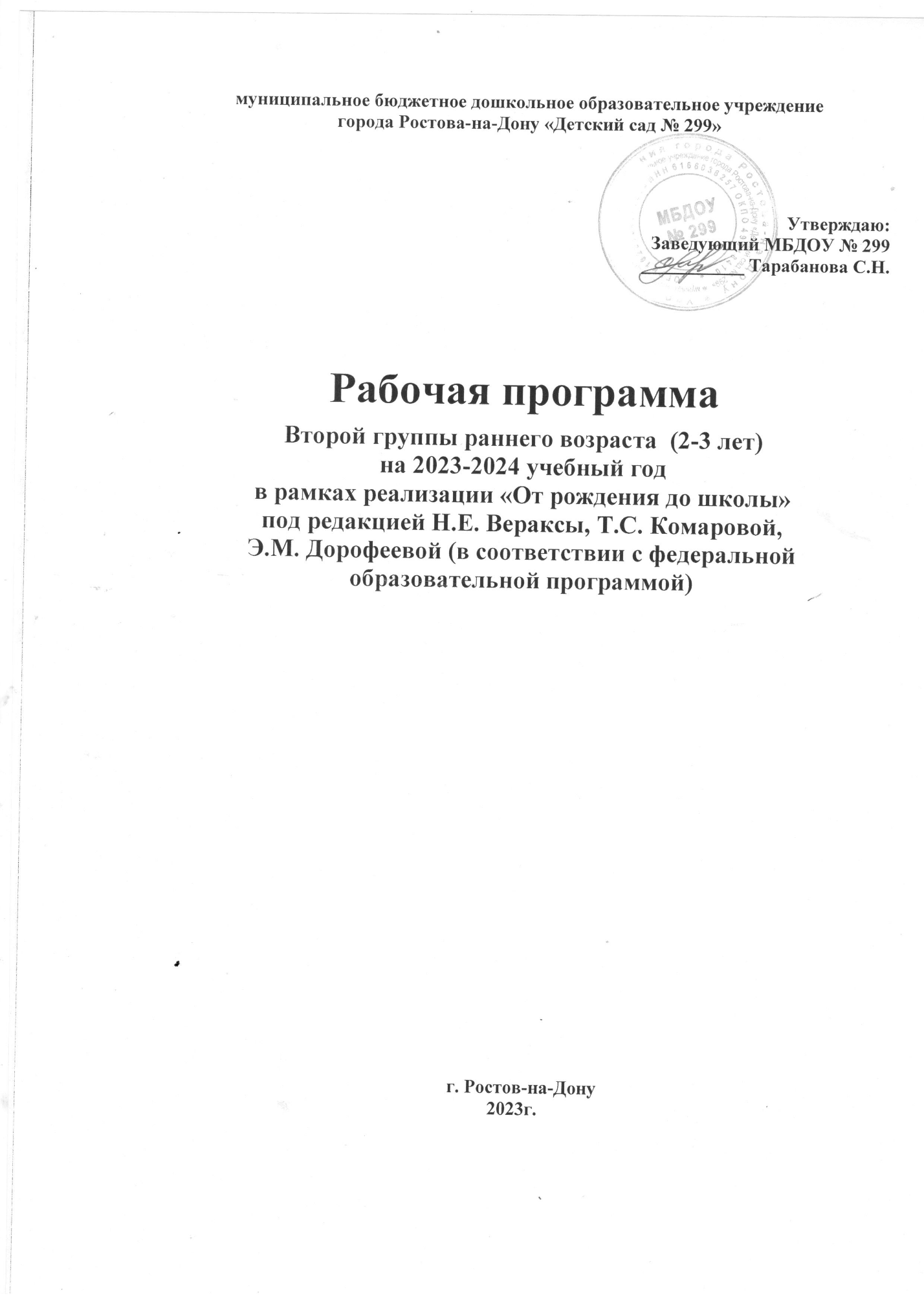 I. Целевой раздел рабочей программы 1.1. Пояснительная запискаРабочая программа разработана в соответствии с нормативными документами:1.   Федеральный закон Российской Федерации от 29 декабря 2012 г. N 273-ФЗ "Об образовании в Российской Федерации" (последняя редакция), 2. Федеральный государственный образовательный стандарт дошкольного образования" (Приказ Министерства образования и науки РФ от 17 октября 2013 г. № 1155) с изменениями от 21.01.2019г., от 08.11.2022г. (приказ № 955)4. Федеральная образовательная программа дошкольного образования (ФОП ДО) (Приказ Министерства просвещения Российской Федерации от 25 ноября 2022г. № 1028 «Об утверждении федеральной образовательной программы дошкольного образования»),4.Приказ Министерства просвещения Российской Федерации от 31.07.2020 № 373 «Об утверждении Порядка организации и осуществления образовательной деятельности по основным общеобразовательным программам - образовательным программам дошкольного образования»,5.Постановление «Об утверждении примерного положения об оказании логопедической помощи в образовательной организации»№75 от 06.08.2020 года,6. Конвенция ООН о правах ребёнка,7. Конституция Российской Федерации,8. СанПиН 2.3/2.4.3590-20 "Санитарно-эпидемиологические требования к        организации общественного питания населения"";9.СП 2.4.3648-20 "Санитарно-эпидемиологические требования к организациям воспитания и обучения, отдыха и оздоровления детей и молодежи"",10. Лицензия на право ведения образовательной деятельности (серия 61Л01, регистрационный № 5604 от 27.08.2015г.) Выдана Министерством общего и профессионального образования Ростовской области,11. Устав МБДОУ № 299.12. Примерная общеобразовательная программа дошкольного образования «От рождения до школы»  (Под ред. Н. Е. Вераксы, Т. С. Комаровой, М. А. Васильевой)13. «От рождения до школы». Инновационная программа дошкольного образования.  / Под ред. Н. Е. Вераксы, Т. С. Комаровой, Э. М. Дорофеевой.ЦЕЛЬ ПРОГРАММЫРазностороннее развитие ребёнка в период дошкольного детства с учётом возрастных и индивидуальных особенностей на основе духовно-нравственных ценностей российского народа, исторических и национально-культурных традиций.К традиционным российским духовно-нравственным ценностям относятся, прежде всего, жизнь, достоинство, права и свободы человека, патриотизм, гражданственность, служение Отечеству и ответственность за его судьбу, высокие нравственные идеалы, крепкая семья, созидательный труд, приоритет духовного над материальным, гуманизм, милосердие, справедливость, коллективизм, взаимопомощь и взаимоуважение, историческая память и преемственность поколений, единство народов России. ЗАДАЧИ ПРОГРАММЫ:-обеспечение единых для Российской Федерации содержания ДО и планируемых результатов освоения образовательной программы ДО;- приобщение детей (в соответствии с возрастными особенностями) к базовым ценностям российского народа - жизнь, достоинство, права и свободы человека, патриотизм, гражданственность, высокие нравственные идеалы, крепкая семья, созидательный труд, приоритет духовного над материальным, гуманизм, милосердие, справедливость, коллективизм, взаимопомощь и взаимоуважение, историческая память и преемственность поколений, единство народов России;-создание условий для формирования ценностного отношения к окружающему миру, становления опыта действий и поступков на основе осмысления ценностей;- построение (структурирование) содержания образовательной деятельности на основе учёта возрастных и индивидуальных особенностей развития;- создание условий для равного доступа к образованию для всех детей дошкольного возраста с учётом разнообразия образовательных потребностей и индивидуальных возможностей;охрана и укрепление физического и психического здоровья детей, в том числе их эмоционального благополучия;- обеспечение развития физических, личностных, нравственных качеств и основ патриотизма, интеллектуальных и художественно-творческих способностей ребёнка, его инициативности, самостоятельности и ответственности;- обеспечение психолого-педагогической поддержки семьи и повышение компетентности родителей (законных представителей) в вопросах воспитания, обучения и развития, охраны и укрепления здоровья детей, обеспечения их безопасности;- достижение детьми на этапе завершения ДО уровня развития, необходимого и достаточного для успешного освоения ими образовательных программ начального общего образования.1.1.2. ПРИНЦИПЫ И ПОДХОДЫ  РЕАЛИЗАЦИИ  ПРОГРАММЫ:-Программа построена на следующих принципах ДО, установленных ФГОС ДО:-полноценное проживание ребёнком всех этапов детства (младенческого, раннего и дошкольного возрастов), обогащение (амплификация) детского развития;-построение образовательной деятельности на основе индивидуальных особенностей каждого ребёнка, при котором сам ребёнок становится активным в выборе содержания своего образования, становится субъектом образования;-содействие и сотрудничество детей и родителей (законных представителей), совершеннолетних членов семьи, принимающих участие в воспитании детей младенческого, раннего и дошкольного возрастов, а также педагогических работников (далее вместе – взрослые);-признание ребёнка полноценным участником (субъектом) образовательных отношений;-поддержка инициативы детей в различных видах деятельности;сотрудничество ДОО с семьей;-приобщение детей к социокультурным нормам, традициям семьи, общества и государства;-формирование познавательных интересов и познавательных действий ребёнка в различных видах деятельности;-возрастная адекватность дошкольного образования (соответствие условий, требований, методов возрасту и особенностям развития);-учёт этнокультурной ситуации развития детей.1.2. Планируемые результаты в раннем дошкольном возрасте.К трём годам:у ребёнка развита крупная моторика, он активно использует освоенные ранее движения, начинает осваивать бег, прыжки, повторяет за взрослым простые имитационные упражнения, понимает указания взрослого, выполняет движения по зрительному и звуковому ориентирам; с желанием играет в подвижные игры;ребёнок демонстрирует элементарные культурно-гигиенические навыки, владеет простейшими навыками самообслуживания (одевание, раздевание, самостоятельно ест и тому подобное);ребёнок стремится к общению со взрослыми, реагирует на их настроение; ребёнок проявляет интерес к сверстникам; наблюдает за их действиями и подражает им; играет рядом;ребёнок понимает и выполняет простые поручения взрослого; ребёнок стремится проявлять самостоятельность в бытовом и игровом поведении;ребёнок способен направлять свои действия на достижение простой, самостоятельно поставленной цели; знает, с помощью каких средств и в какой последовательности продвигаться к цели;ребёнок владеет активной речью, использует в общении разные части речи, простые предложения из 4-х слов и более, включенные в общение; может обращаться с вопросами и просьбами;ребёнок проявляет интерес к стихам, сказкам, повторяет отдельные слова и фразы за взрослым;ребёнок рассматривает картинки, показывает и называет предметы, изображенные на них;ребёнок различает и называет основные цвета, формы предметов, ориентируется в основных пространственных и временных отношениях; ребёнок осуществляет поисковые и обследовательские действия; ребёнок знает основные особенности внешнего облика человека, его деятельности; свое имя, имена близких; демонстрирует первоначальные представления о населенном пункте, в котором живет (город, село и так далее);ребёнок имеет представления об объектах живой и неживой природы ближайшего окружения и их особенностях, проявляет положительное отношение и интерес к взаимодействию с природой, наблюдает за явлениями природы, старается не причинять вред живым объектам;ребёнок с удовольствием слушает музыку, подпевает, выполняет простые танцевальные движения;ребёнок эмоционально откликается на красоту природы и произведения искусства;ребёнок осваивает основы изобразительной деятельности (лепка, рисование) и конструирования: может выполнять уже довольно сложные постройки (гараж, дорогу к нему, забор) и играть с ними; рисует дорожки, дождик, шарики; лепит палочки, колечки, лепешки;ребёнок активно действует с окружающими его предметами, знает названия, свойства и назначение многих предметов, находящихся в его повседневном обиходе;ребёнок в играх отображает действия окружающих («готовит обед», «ухаживает за больным» и другое), воспроизводит не только их последовательность и взаимосвязь, но и социальные отношения (ласково обращается с куклой, делает ей замечания), заранее определяет цель («Я буду лечить куклу»).	1.3. Подходы к педагогической диагностике достижения планируемых результатов.  Педагогическая диагностика достижений планируемых результатов направлена на изучение деятельностных умений ребёнка, его интересов, предпочтений,	склонностей, личностных	особенностей, способов взаимодействия со взрослыми и сверстниками. Она позволяет выявлять особенности и динамику развития ребёнка, составлять на основе полученных данных	индивидуальные        образовательные        маршруты	освоения образовательной      программы,      своевременно      вносить изменения	в планирование, содержание и организацию образовательной деятельности.Согласно  ФГОС ДО, целевые ориентиры не подлежат непосредственной оценке, в том числе в виде педагогической диагностики (мониторинга), и не являются основанием для их формального сравнения с реальными достижениями детей. Освоение Программы не сопровождается проведением промежуточных аттестаций и итоговой аттестации воспитанников.Однако педагог в ходе своей работы должен видеть индивидуальное  развитие каждого ребенка. Для этого ему необходим диагностический инструментарий оценки своей работы, который позволит ему оптимальным образом выстраивать взаимодействие с детьми. Инструментарий для педагогической диагностики — карты наблюдений детского развития, позволяющие фиксировать индивидуальную динамику и перспективы развития каждого ребенка в ходе:• коммуникации со сверстниками и взрослыми (как меняются способы установления и поддержания контакта, принятия совместных решений, разрешения конфликтов и пр.);• игровой деятельности;• познавательной деятельности (как идет развитие детских способностей, познавательной активности);• проектной деятельности (как идет развитие детской инициативности, ответственности и автономии, как развивается умение планировать и организовывать свою деятельность);• художественной деятельности; • физического развития.Результаты наблюдения могут быть дополнены беседами с детьми в свободной форме, что позволяет выявить причины поступков, наличие интереса к определенному виду деятельности, уточнить знания о предметах и явлениях окружающей действительности и другое. Анализ продуктов детской деятельности может осуществляться на основе изучения материалов портфолио ребёнка (рисунков, работ по аппликации, фотографий работ по лепке, построек, поделок и другого). Полученные в процессе анализа качественные характеристики существенно дополнят результаты	наблюдения	за	продуктивной деятельностью детей (изобразительной, конструктивной, музыкальной и другой деятельностью).Педагогическая диагностика не предполагает специально созданных для её проведения мероприятий, которые могут привести к нарушению режима и переутомлению детей. В МБДОУ педагогическая диагностика  проводится на начальном этапе освоения ребёнком образовательной программы в зависимости от времени его поступления в дошкольную группу (стартовая диагностика) и на завершающем этапе освоения программы его возрастной группой (заключительная, финальная диагностика). При проведении диагностики на начальном этапе учитывается адаптационный период пребывания ребёнка в группе. Сравнение результатов стартовой и финальной диагностики позволяет выявить индивидуальную динамику развития ребёнка.Пособия, используемые для проведения педагогической диагностики индивидуального развития детей при реализации Программы:• Н.В.Верещагина:	«Диагностика	педагогического	процесса	в	первой младшей группе (с 2 до 3 лет) дошкольной образовательной организации. Разработано в соответствии с ФГОС.• Н.В.Верещагина: «Диагностика педагогического процесса во второй младшей группе (с 3 до 4 лет) дошкольной образовательной организации. Разработано в соответствии с ФГОС.• Н.В.Верещагина: «Диагностика педагогического процесса в средней группе (с 4 до 5 лет) дошкольной образовательной организации. Разработано в соответствии с ФГОС.• Н.В.Верещагина: «Диагностика педагогического процесса в старшей группе (с 5 до 6 лет) дошкольной образовательной организации. Разработано в соответствии с ФГОС.• Н.В.Верещагина:	«Диагностика	педагогического	процесса	в подготовительной     к     школе	группе     (с	6	до	7     лет)	дошкольной образовательной организации.Результаты педагогической диагностики могут использоваться исключительно для решения следующих образовательных задач:1) индивидуализации образования (в том числе поддержки ребенка, построения его образовательной траектории или профессиональной коррекции особенностей его развития);2) оптимизации работы с группой детей. Педагогическая диагностика завершается анализом полученных данных, на основе которых педагог выстраивает взаимодействие с детьми, организует РППС, мотивирующую активную творческую деятельность обучающихся, составляет	индивидуальные образовательные	маршруты	освоения образовательной Программы, осознанно и целенаправленно проектирует образовательный процесс.При необходимости используется психологическая диагностика развития детей (выявление и изучение индивидуально-психологических особенностей детей, причин возникновения трудностей в освоении образовательной программы), которую проводят квалифицированные специалисты (педагоги­ психологи, психологи). Участие ребёнка в психологической диагностике допускается только с согласия его родителей (законных представителей). Результаты психологической диагностики могут использоваться для решения задач психологического сопровождения и оказания адресной психологической помощи. Проведение контрольно-диагностических занятий - 2 раза в год (в начале и конце учебного года);II. СОДЕРЖАТЕЛЬНЫЙ РАЗДЕЛ ПРОГРАММЫ 2.1.  Задачи и содержание образовательной деятельности по каждой из образовательных областей для младшей группы.2.1.1. Содержание образовательной области «Социально-коммуникативное развитие»  Основные задачи образовательной деятельности:поддерживать эмоционально-положительное состояние детей в период адаптации к ДОО;развивать игровой опыт ребёнка, помогая детям отражать в игре представления об окружающей действительности;поддерживать доброжелательные взаимоотношения детей, развивать эмоциональную отзывчивость в ходе привлечения к конкретным действиям помощи, заботы, участия;формировать элементарные представления о людях (взрослые, дети), их внешнем виде, действиях, одежде, о некоторых ярко выраженных эмоциональных состояниях (радость, грусть), о семье и ДОО;формировать первичные представления ребёнка о себе, о своем возрасте, поле, о родителях (законных представителях) и близких членах семьи.Содержание образовательной деятельности:Педагог поддерживает желание детей познакомиться со сверстником, узнать его имя, используя приемы поощрения и одобрения. Оказывает помощь детям в определении особенностей внешнего вида мальчиков и девочек, их одежды, причесок, предпочитаемых игрушек, задает детям вопросы уточняющего или проблемного характера, объясняет отличительные признаки взрослых и детей, используя наглядный материал и повседневные жизненные ситуации. Показывает и называет ребёнку основные части тела и лица человека, его действия. Поддерживает желание ребёнка называть и различать основные действия взрослых.Педагог знакомит детей с основными эмоциями и чувствами человека, обозначает их словом, демонстрирует их проявление мимикой, жестами, интонацией голоса. Предлагает детям повторить слова, обозначающие эмоциональное состояние человека, предлагает детям задания, помогающие закрепить представление об эмоциях, в том числе их узнавание на картинках.Педагог рассматривает вместе с детьми картинки с изображением семьи: детей, родителей (законных представителей). Поощряет стремление детей узнавать членов семьи, называть их, рассказывает детям о том, как члены семьи могут заботиться друг о друге.Педагог поддерживает желание детей познавать пространство своей группы, узнавать вход в группу, её расположение на этаже, педагогов, которые работают с детьми. Рассматривает с детьми пространство группы, назначение каждого помещения, его наполнение, помогает детям ориентироваться в пространстве группы.Педагог поддерживает стремление детей выполнять элементарные правила поведения («можно», «нельзя»). Личным показом демонстрирует правила общения: здоровается, прощается, говорит «спасибо», «пожалуйста», напоминает детям о важности использования данных слов в процессе общения со взрослыми и сверстниками, поощряет инициативу и самостоятельность ребёнка при использовании «вежливых слов».Педагог использует приемы общения, позволяющие детям проявлять внимание к его словам и указаниям, поддерживает желание ребёнка выполнять указания взрослого, действовать по его примеру и показу.Педагог организует детей на участие в подвижных, музыкальных, сюжетных и хороводных играх, поощряет их активность и инициативность в ходе участия в играх.Педагог формирует представление детей о простых предметах своей одежды, обозначает словами каждый предмет одежды, рассказывает детям о назначении предметов одежды, способах их использования (надевание колготок, футболок и тому подобное).2.1.2. Содержание образовательной области «Познавательное развитие»Основные задачи образовательной деятельности:1)	развивать разные виды восприятия: зрительного, слухового, осязательного, вкусового, обонятельного;2)	развивать наглядно-действенное мышление в процессе решения познавательных практических задач;         3)        совершенствовать обследовательские действия: выделение цвета, формы, величины как особых признаков предметов, поощрять сравнение предметов между собой по этим признакам и количеству, использовать один предмет в качестве образца, подбирая пары, группы;4)	формировать у детей простейшие представления о геометрических фигурах, величине и количестве предметов на основе чувственного познания;5)	развивать первоначальные представления о себе и близких людях, эмоционально-положительное отношение к членам семьи и людям ближайшего окружения, о деятельности взрослых;6)	расширять представления о населенном пункте, в котором живет ребёнок, его достопримечательностях, эмоционально откликаться на праздничное убранство дома, ДОО;7)	организовывать взаимодействие и знакомить с животными и растениями ближайшего окружения, их названиями, строением и отличительными особенностями, некоторыми объектами неживой природы;8)	развивать способность наблюдать за явлениями природы, воспитывать бережное отношение к животным и растениям.Содержание образовательной деятельности:1)	Сенсорные эталоны и познавательные действия:педагог демонстрирует детям и включает их в деятельность на сравнение предметов и определение их сходства-различия, на подбор и группировку по заданному образцу (по цвету, форме, величине). Побуждает и поощряет освоение простейших действий, основанных на перестановке предметов, изменении способа их расположения, количества; на действия переливания, пересыпания. Проводит игры-занятия с использованием предметов-орудий: сачков, черпачков для выуживания из специальных емкостей с водой или без воды шариков, плавающих игрушек, палочек со свисающим на веревке магнитом для «ловли» на нее небольших предметов. Организует действия с игрушками, имитирующими орудия труда (заколачивание молоточком втулочек в верстачок, сборка каталок с помощью деревянных или пластмассовых винтов) и тому подобное, создает ситуации для использования детьми предметов-орудий в самостоятельной игровой и бытовой деятельности с целью решения практических задач;педагог поощряет действия детей с предметами, при ориентации на 2-3 свойства одновременно; собирание одноцветных, а затем и разноцветных пирамидок из 4-5 и более колец, располагая их по убывающей величине; различных по форме и цвету башенок из 2-3 геометрических форм-вкладышей; разбирание и собирание трехместной матрешки с совмещением рисунка на её частях, закрепляя понимание детьми слов, обозначающих различный размер предметов, их цвет и форму. В ходе проведения с детьми дидактических упражнений и игр-занятий формирует обобщенные способы обследования формы предметов - ощупывание, рассматривание, сравнение, сопоставление; продолжает поощрять появление настойчивости в достижении результата познавательных действий.2)	Математические представления:педагог подводит детей к освоению простейших умений в различении формы окружающих предметов, используя предэталоные представления о шаре, кубе, круге, квадрате; подборе предметов и геометрических фигур по образцу, различению и сравниванию предметов по величине, выбору среди двух предметов при условии резких различий: большой и маленький, длинный и короткий, высокий и низкий. Поддерживает интерес детей к количественной стороне различных групп предметов (много и много, много и мало, много и один) предметов.3)	Окружающий мир:педагог расширяет представления детей об окружающем мире, знакомит их с явлениями общественной жизни, с деятельностью взрослых (повар варит кашу, шофер водит машину, доктор лечит); развивает представления о себе (о своем имени, именах близких родственников), о внешнем облике человека, о его физических особенностях (у каждого есть голова, руки, ноги, лицо; на лице - глаза, нос, рот и так далее); о его физических и эмоциональных состояниях (проголодался - насытился, устал - отдохнул; намочил - вытер; заплакал - засмеялся и так далее); о деятельности близких ребёнку людей («Мама моет пол»; «Бабушка вяжет носочки»; «Сестра рисует»; «Дедушка читает газету»; «Брат строит гараж»; «Папа работает за компьютером» и тому подобное); о предметах, действиях с ними и их назначении: предметы домашнего обихода (посуда, мебель, одежда), игрушки, орудия труда (веник, метла, лопата, ведро, лейка и так далее).4)	Природа:в процессе ознакомления с природой педагог организует взаимодействие и направляет внимание детей на объекты живой и неживой природы, явления природы, которые доступны для непосредственного восприятия. Формирует представления о домашних и диких животных и их детенышах (особенности внешнего вида, части тела, питание, способы передвижения), о растениях ближайшего окружения (деревья, овощи, фрукты и другие), их характерных признаках (цвет, строение, поверхность, вкус), привлекает внимание иподдерживает интерес к объектам неживой природы (солнце, небо, облака, песок, вода), к некоторым явлениям природы (снег, дождь, радуга, ветер), поощряет бережное отношение к животным и растениям.2.1.3. Содержание образовательной области «Речевое развитие»Основные задачи образовательной деятельности:1)	Формирование словаря:развивать понимание речи и активизировать словарь. Формировать у детей умение по словесному указанию педагога находить предметы, различать их местоположение, имитировать действия людей и движения животных. Обогащать словарь детей существительными, глаголами, прилагательными, наречиями и формировать умение использовать данные слова в речи.2)	Звуковая культура речи:упражнять детей в правильном произношении гласных и согласных звуков, звукоподражаний, отельных слов. Формировать правильное произношение звукоподражательных слов в разном темпе, с разной силой голоса.3)	Грамматический строй речи:формировать у детей умение согласовывать существительные и местоимения с глаголами, составлять фразы из 3-4 слов.4)	Связная речь:продолжать развивать у детей умения понимать речь педагога, отвечать на вопросы; рассказывать об окружающем в 2-4 предложениях.5)	Интерес к художественной литературе:формировать у детей умение воспринимать небольшие по объему потешки, сказки и рассказы с наглядным сопровождением (и без него);побуждать договаривать и произносить четверостишия уже известных ребёнку стихов и песенок, воспроизводить игровые действия, движения персонажей;поощрять отклик на ритм и мелодичность стихотворений, потешек; формировать умение в процессе чтения произведения повторять звуковые жесты;развивать умение произносить звукоподражания, связанные с содержанием литературного материала (мяу-мяу, тик-так, баю-бай, ква-ква и тому подобное), отвечать на вопросы по содержанию прочитанных произведений;побуждать рассматривать книги и иллюстрации вместе с педагогом и самостоятельно;развивать восприятие вопросительных и восклицательных интонаций художественного произведения.Содержание образовательной деятельности:1)	Формирование словаря:педагог развивает понимание речи и активизирует словарь, формирует умение по словесному указанию находить предметы по цвету, размеру («Принеси красный кубик»), различать их местоположение, имитировать действия людей и движения животных; активизирует словарь детей: существительными, обозначающими названия транспортных средств, частей автомобиля, растений, фруктов, овощей, домашних животных и их детенышей; глаголами, обозначающими трудовые действия (мыть, стирать), взаимоотношения (помочь); прилагательными, обозначающими величину, цвет, вкус предметов; наречиями (сейчас, далеко). Педагог закрепляет у детей названия предметов и действий с предметами, некоторых особенностей предметов; названия некоторых трудовых действий и собственных действий; имена близких людей, имена детей группы; обозначения личностных качеств, особенностей внешности окружающих ребёнка взрослых и сверстников.2)	Звуковая культура речи:педагог формирует у детей умение говорить внятно, не торопясь, правильно произносить гласные и согласные звуки. В звукопроизношении для детей характерно физиологическое смягчение практически всех согласных звуков. В словопроизношении ребёнок пытается произнести все слова, которые необходимы для выражения его мысли. Педагог поощряет детей использовать разные по сложности слова, воспроизводить ритм слова, формирует умение детей не пропускать слоги в словах, выражать свое отношение к предмету разговора при помощи разнообразных вербальных и невербальных средств. У детей проявляется эмоциональная непроизвольная выразительность речи.3)	Грамматический строй речи:педагог помогает детям овладеть умением правильно использовать большинство основных грамматических категорий: окончаний существительных; уменьшительно-ласкательных суффиксов; поощряет словотворчество, формирует умение детей выражать свои мысли посредством трех-, четырехсловных предложений.4)	Связная речь:педагог формирует у детей умения рассказывать в 2-4 предложениях о нарисованном на картинке, об увиденном на прогулке, активно включаться в речевое взаимодействие, направленное на развитие умения понимать обращенную речь с опорой и без опоры на наглядность; побуждает детей проявлять интерес к общению со взрослыми и сверстниками, вступать в контакт с окружающими, выражать свои мысли, чувства, впечатления, используя речевые средства и элементарные этикетные формулы общения, реагировать на обращение с использованием доступных речевых средств, отвечать на вопросы педагога с использованием фразовой речи или формы простого предложения, относить к себе речь педагога, обращенную к группе детей, понимать её содержание;педагог развивает у детей умение использовать инициативную разговорную речь как средство общения и познания окружающего мира, употреблять в речи предложения разных типов, отражающие связи и зависимости объектов.2.1.4. Содержание 	образовательной 	области «Художественно-эстетическое развитие».Основные задачи образовательной деятельности:1)	приобщение к искусству:развивать у детей художественное восприятие (смотреть, слушать и испытывать радость) в процессе ознакомления с произведениями музыкального, изобразительного искусства, природой;интерес, внимание, любознательность, стремление к эмоциональному отклику детей на отдельные эстетические свойства и качества предметов и явлений окружающей действительности;развивать отзывчивость на доступное понимание произведений искусства, интерес к музыке (в процессе прослушивания классической и народной музыки), изобразительному искусству (в процессе рассматривания и восприятия красоты иллюстраций, рисунков, изделии декоративно-прикладного искусства);познакомить детей с народными игрушками (дымковской, богородской, матрешкой и другими);поддерживать интерес к малым формам фольклора (пестушки, заклички, прибаутки);поддерживать стремление детей выражать свои чувства и впечатления на основе эмоционально содержательного восприятия доступных для понимания произведений искусства или наблюдений за природными явлениями;2)	изобразительная деятельность:воспитывать интерес к изобразительной деятельности (рисованию, лепке) совместно со взрослым и самостоятельно;развивать положительные эмоции на предложение нарисовать, слепить; научить правильно держать карандаш, кисть;развивать сенсорные основы изобразительной деятельности: восприятие предмета разной формы, цвета (начиная с контрастных цветов);включать движение рук по предмету при знакомстве с его формой; познакомить со свойствами глины, пластилина, пластической массы; развивать эмоциональный отклик детей на отдельные эстетические свойства и качества предметов в процессе рассматривания игрушек, природных объектов, предметов быта, произведений искусства;3)	конструктивная деятельность:знакомить детей с деталями (кубик, кирпичик, трехгранная призма, пластина, цилиндр), с вариантами расположения строительных форм на плоскости;развивать интерес к конструктивной деятельности, поддерживать желание детей строить самостоятельно;4)	музыкальная деятельность:воспитывать интерес к музыке, желание слушать музыку, подпевать, выполнять простейшие танцевальные движения;приобщать к восприятию музыки, соблюдая первоначальные правила: не мешать соседу вслушиваться в музыкальное произведение и эмоционально на него реагировать;5)	театрализованная деятельность:пробуждать интерес к театрализованной игре путем первого опыта общения с персонажем (кукла Катя показывает концерт), расширения контактов со взрослым (бабушка приглашает на деревенский двор);побуждать детей отзываться на игры-действия со звуками (живой и неживой природы), подражать движениям животных и птиц под музыку, под звучащее слово (в произведениях малых фольклорных форм);способствовать проявлению самостоятельности, активности в игре с персонажами-игрушками;развивать умение следить за действиями заводных игрушек, сказочных героев, адекватно реагировать на них;способствовать формированию навыка перевоплощения в образы сказочных героев;создавать условия для систематического восприятия театрализованных выступлений педагогического театра (взрослых).6)	культурно-досуговая деятельность:создавать эмоционально-положительный климат в группе и ДОО, обеспечение у детей чувства комфортности, уюта и защищенности; формировать умение самостоятельной работы детей с художественными материалами;привлекать детей к посильному участию в играх, театрализованных представлениях, забавах, развлечениях и праздниках;развивать умение следить за действиями игрушек, сказочных героев, адекватно реагировать на них;формировать навык перевоплощения детей в образы сказочных героев.Содержание образовательной деятельности:1.	Приобщение к искусству.Педагог развивает у детей художественное восприятие; воспитывает эмоциональную отзывчивость на доступные пониманию детей произведения изобразительного искусства. Знакомит с народными игрушками: дымковской, богородской, матрешкой, ванькой-встанькой и другими, соответствующими возрасту детей. Педагог обращает внимание детей на характер игрушек (веселая, забавная и так далее), их форму, цветовое оформление. Педагог воспитывает интерес к природе и отражению представлений (впечатлений) в доступной изобразительной и музыкальной деятельности.2.	Изобразительная деятельность.1)	Рисование:педагог продолжает развивать у детей художественное восприятие; способствует обогащению их сенсорного опыта путем выделения формы предметов, обведения их по контуру поочередно то одной, то другой рукой; побуждает, поощряет и подводит детей к изображению знакомых предметов, предоставляя им свободу выбора;педагог обращает внимание детей на то, что карандаш (кисть, фломастер) оставляет след на бумаге, если провести по ней отточенным концом карандаша (фломастером, ворсом кисти); учит следить за движением карандаша по бумаге;педагог привлекает внимание детей к изображенным ими на бумаге разнообразным линиям, конфигурациям; побуждает задумываться над тем, что они нарисовали, на что это похоже; вызывать чувство радости от штрихов и линий, которые дети нарисовали сами; педагог побуждает детей к дополнению нарисованного изображения характерными деталями; к осознанному повторению ранее получившихся штрихов, линий, пятен, форм;педагог развивает у детей эстетическое восприятие окружающих предметов; учит детей различать цвета карандашей, фломастеров, правильно называть их; рисовать разные линии (длинные, короткие, вертикальные, горизонтальные, наклонные), пересекать их, уподобляя предметам: ленточкам, платочкам, дорожкам, ручейкам, сосулькам, заборчику и другим; подводит детей к рисованию предметов округлой формы;при рисовании педагог формирует у ребёнка правильную позу (сидеть свободно, не наклоняться низко над листом бумаги), свободная рука поддерживает лист бумаги, на котором рисует малыш; педагог учит держать карандаш и кисть свободно: карандаш - тремя пальцами выше отточенного конца, кисть – чуть выше железного наконечника; набирать краску на кисть, макая её всем ворсом в баночку, снимать лишнюю краску, прикасаясь ворсом к краю баночки.2)	Лепка:педагог поощряет у детей интерес к лепке; знакомит с пластическими материалами: глиной, пластилином, пластической массой (отдавая предпочтение глине); учит аккуратно пользоваться материалами; педагог учит детей отламывать комочки глины от большого куска; лепить палочки и колбаски, раскатывая комочек между ладонями прямыми движениями; соединять концы палочки, плотно прижимая их друг к другу (колечко, бараночка, колесо и так далее); педагог учит раскатывать комочек глины круговыми движениями ладоней для изображения предметов круглой формы (шарик, яблоко, ягода и другие), сплющивать комочек между ладонями (лепешки, печенье, пряники); делать пальцами углубление в середине сплющенного комочка (миска, блюдце). Педагог учит соединять две вылепленные формы в один предмет: палочка и шарик (погремушка или грибок), два шарика (неваляшка) и тому подобное. Педагог приучает детей класть глину и вылепленные предметы на дощечку или специальную заранее подготовленную клеенку.3.	Конструктивная деятельность.В процессе игры с настольным и напольным строительным материалом педагог продолжает знакомить детей с деталями (кубик, кирпичик, трехгранная призма, пластина, цилиндр), с вариантами расположения строительных форм на плоскости. Педагог продолжает формировать умение у детей сооружать элементарные постройки по образцу, поддерживает желание строить что-то самостоятельно; способствует пониманию пространственных соотношений. Педагог учит детей пользоваться дополнительными сюжетными игрушками, соразмерными масштабам построек (маленькие машинки для маленьких гаражей и тому подобное). По окончании игры приучает убирать все на место. Знакомит детей с простейшими пластмассовыми конструкторами. Учит совместно с взрослым конструировать башенки, домики, машины. В летнее время педагог развивает интерес у детей к строительным играм с использованием природного материала (песок, вода, желуди, камешки и тому подобное).4.	Музыкальная деятельность.1)	Слушание: педагог учит детей внимательно слушать спокойные и бодрые песни, музыкальные пьесы разного характера, понимать, о чем (о ком) поется, и эмоционально реагировать на содержание; учит детей различать звуки по высоте (высокое и низкое звучание колокольчика, фортепьяно, металлофона).2)	Пение: педагог вызывает активность детей при подпевании и пении; развивает умение подпевать фразы в песне (совместно с педагогом); поощряет сольное пение.3)	Музыкально-ритмические движения: педагог развивает у детей эмоциональность и образность восприятия музыки через движения; продолжает формировать у детей способность воспринимать и воспроизводить движения, показываемые взрослым (хлопать, притопывать ногой, полуприседать, совершать повороты кистей рук и так далее); учит детей начинать движение с началом музыки и заканчивать с её окончанием; передавать образы (птичка летает, зайка прыгает, мишка косолапый идет); педагог совершенствует умение ходить и бегать (на носках, тихо; высоко и низко поднимая ноги; прямым галопом), выполнять плясовые движения в кругу, врассыпную, менять движения с изменением характера музыки или содержания песни.5.	Театрализованная деятельность.Педагог пробуждает интерес детей к театрализованной игре, создает условия для её проведения. Формирует умение следить за развитием действия в играх- драматизациях и кукольных спектаклях, созданных силами взрослых и старших детей. Педагог учит детей имитировать характерные действия персонажей (птички летают, козленок скачет), передавать эмоциональное состояние человека (мимикой, позой, жестом, движением). Знакомит детей с приемами вождения настольных кукол. Учит сопровождать движения простой песенкой. Педагог поощряет у детей желание действовать с элементами костюмов (шапочки, воротнички и так далее) и атрибутами как внешними символами роли.6.	Культурно-досуговая деятельность.Педагог создает эмоционально-положительный климат в группе и ДОО для обеспечения у детей чувства комфортности, уюта и защищенности; формирует у детей умение самостоятельной работы детей с художественными материалами. Привлекает детей к посильному участию в играх с пением, театрализованных представлениях (кукольный театр; инсценирование русских народных сказок), забавах, развлечениях (тематических, спортивных) и праздниках. Развивает умение следить за действиями игрушек, сказочных героев, адекватно реагировать на них. Формирует навык перевоплощения детей в образы сказочных героев.2.1.5. Содержание образовательной области «Физическое развитие»Основные задачи образовательной деятельности:обогащать двигательный опыт детей, помогая осваивать упражнения основной гимнастики: основные движения (бросание, катание, ловля, ползанье, лазанье, ходьба, бег, прыжки), общеразвивающие и музыкально-ритмические упражнения;развивать психофизические качества, равновесие и ориентировку в пространстве;поддерживать у детей желание играть в подвижные игры вместе с педагогом в небольших подгруппах;формировать интерес и положительное отношение к выполнению физических упражнений, совместным двигательным действиям;укреплять здоровье детей средствами физического воспитания, формировать культурно-гигиенические навыки и навыки самообслуживания, приобщая к здоровому образу жизни.Содержание образовательной деятельности:Педагог формирует умение выполнять основные движения, общеразвивающие и музыкально-ритмические упражнения в различных формах физкультурно- оздоровительной работы (утренняя гимнастика, физкультурные занятия, подвижные игры, индивидуальная работа по развитию движений и другое), развивает психофизические качества, координацию, равновесие и ориентировку в пространстве. Педагог побуждает детей совместно играть в подвижные игры, действовать согласованно, реагировать на сигнал. Оптимизирует двигательную деятельность, предупреждая утомление, осуществляет помощь и страховку, поощряет стремление ребёнка соблюдать правила личной гигиены и проявлять культурно-гигиенические навыки.1)	Основная гимнастика (основные движения, общеразвивающие упражнения).Основные движения:бросание, катание, ловля: скатывание мяча по наклонной доске; прокатывание мяча педагогу и друг другу двумя руками стоя и сидя (расстояние 50-100 см), под дугу, в воротца; остановка катящегося мяча; передача мячей друг другу стоя; бросание мяча от груди двумя руками, снизу, из-за головы; бросание предмета в горизонтальную цель и вдаль с расстояния 100-125 см двумя и одной рукой; перебрасывание мяча через сетку, натянутую на уровне роста ребёнка с расстояния 1-1,5 м; ловля мяча, брошенного педагогом с расстояния до 1 м;ползание и лазанье: ползание на животе, на четвереньках до погремушки (флажка) 3-4 м (взяв её, встать, выпрямиться), по доске, лежащей на полу, по наклонной доске, приподнятой одним концом на 20-30 см; по гимнастической скамейке; проползание под дугой (30-40 см); влезание на лесенку-стремянку и спуск с нее произвольным способом;ходьба: ходьба стайкой за педагогом с перешагиванием через линии, палки, кубы; на носках; с переходом на бег; на месте, приставным шагом вперед, в сторону, назад; с предметами в руке (флажок, платочек, ленточка и другие); врассыпную и в заданном направлении; между предметами; по кругу по одному и парами, взявшись за руки;бег: бег стайкой за педагогом, в заданном направлении и в разных направлениях; между линиями (расстояние между линиями 40-30 см); за катящимся мячом; с переходом на ходьбу и обратно; непрерывный в течение 20-30-40 секунд; медленный бег на расстояние 40-80 м;прыжки: прыжки на двух ногах на месте (10-15 раз); с продвижением вперед, через 1-2 параллельные линии (расстояние 10-20 см); в длину с места как можно дальше, через 2 параллельные линии (20-30 см); вверх, касаясь предмета, находящегося выше поднятых рук ребёнка на 10-15 см;упражнения в равновесии: ходьба по дорожке (ширина 20 см, длина 2-3 м); по наклонной доске, приподнятой одним концом на 20 см; по гимнастической скамейке; перешагивание линий и предметов (высота 10-15 см); ходьба по извилистой дорожке (2-3 м), между линиями; подъем без помощи рук на скамейку, удерживая равновесие с положением рук в стороны; кружение на месте.В процессе обучения основным движениям педагог побуждает детей действовать сообща, двигаться не наталкиваясь друг на друга, придерживаться определенного направления движения, предлагает разнообразные упражнения.Общеразвивающие упражнения:упражнения для кистей рук, развития и укрепления плечевого пояса: поднимание рук вперед, вверх, разведение в стороны, отведение назад, за спину, сгибание и разгибание, выполнение хлопков руками перед собой, над головой; махи руками вверх-вниз, вперед-назад;упражнения для развития и укрепления мышц спины и гибкости позвоночника: повороты вправо-влево, с передачей предмета сидящему рядом ребёнку, наклоны вперед из исходного положения стоя и сидя; одновременное сгибание и разгибание ног из исходного положения сидя и лежа, поочередное поднимание рук и ног из исходного положения лежа на спине;упражнения для развития и укрепления мышц брюшного пресса и гибкости позвоночника: сгибание и разгибание ног, держась за опору, приседание, потягивание с подниманием на носки и другое;музыкально-ритмические упражнения, разученные на музыкальном занятии, включаются в содержание подвижных игр и игровых упражнений; педагог показывает детям и выполняет вместе с ними: хлопки в ладоши под музыку, хлопки с одновременным притопыванием, приседание «пружинка», приставные шаги вперед-назад, кружение на носочках, имитационные упражнения.Педагог предлагает образец для подражания и выполняет вместе с детьми упражнения с предметами: погремушками, платочками, малыми обручами, кубиками, флажками и другое, в том числе, сидя на стуле или на скамейке.2)	Подвижные игры: педагог развивает и поддерживает у детей желание играть в подвижные игры с простым содержанием, с текстом, с включением музыкально-ритмических упражнений. Создает условия для развития выразительности движений в имитационных упражнениях и сюжетных играх, помогает самостоятельно передавать простейшие действия некоторых персонажей (попрыгать, как зайчики, помахать крылышками, как птичка, походить как лошадка, поклевать зернышки, как цыплята, и тому подобное).3)	Формирование основ здорового образа жизни: педагог формирует у детей полезные привычки и элементарные культурно-гигиенические навыки при приеме пищи, уходе за собой (самостоятельно и правильно мыть руки перед едой, после прогулки и посещения туалета, чистить зубы, пользоваться предметами личной гигиены); поощряет умения замечать нарушения правил гигиены, оценивать свой внешний вид, приводить в порядок одежду; способствует формированию положительного отношения к закаливающим и гигиеническим процедурам, выполнению физических упражнений.2.2. Вариативные формы, способы, методы и средства реализации  Программы.  Вариативность форм, методов и средств реализации Федеральной программы зависит не только от учёта возрастных особенностей обучающихся, их индивидуальных и особых образовательных потребностей, но и от личных интересов, мотивов, ожиданий, желаний детей. Важное значение имеет признание приоритетной субъективной позиции ребёнка в образовательном процессе.2.3. Особенности образовательной деятельности разных видов и культурных практик.Образовательная деятельность в ДОО включает:- образовательную деятельность, осуществляемую в процессе организации различных видов детской деятельности;- образовательную деятельность, осуществляемую в ходе режимных процессов;- самостоятельную деятельность детей;- взаимодействие с семьями детей по реализации образовательной программы ДО.Образовательная деятельность организуется как совместная деятельность педагога и детей, самостоятельная деятельность детей. В зависимости от решаемых образовательных задач, желаний детей, их образовательных потребностей, педагог может выбрать один или несколько вариантов совместной деятельности:1)	совместная деятельность педагога с ребёнком, где, взаимодействуя с ребёнком, он выполняет функции педагога: обучает ребёнка чему-то новому;2)	совместная деятельность ребёнка с педагогом, при которой ребёнок и педагог – равноправные партнеры;3)	совместная деятельность группы детей под руководством педагога, который на правах участника деятельности на всех этапах её выполнения (от планирования до завершения) направляет совместную деятельность группы детей;4)	совместная деятельность детей со сверстниками без участия педагога, но по его заданию. Педагог в этой ситуации не является участником деятельности, но выступает в роли её организатора, ставящего задачу группе детей, тем самым, актуализируя лидерские ресурсы самих детей;5)	самостоятельная, спонтанно возникающая, совместная деятельность детей без всякого участия педагога. Это могут быть самостоятельные игры детей (сюжетно-ролевые, режиссерские, театрализованные, игры с правилами, музыкальные и другое), самостоятельная изобразительная деятельность по выбору детей, самостоятельная познавательно-исследовательская деятельность (опыты, эксперименты и другое).Организуя различные виды деятельности, педагог учитывает опыт ребёнка, его субъектные проявления (самостоятельность, творчество при выборе содержания деятельности и способов его реализации, стремление к сотрудничеству с детьми, инициативность и желание заниматься определенным видом деятельности). Эту информацию педагог может получить в процессе наблюдения за деятельностью детей в ходе проведения педагогической диагностики. На основе полученных результатов организуются разные виды деятельности, соответствующие возрасту детей. В процессе их организации педагог создает условия для свободного выбора детьми деятельности, оборудования, участников совместной деятельности, принятия детьми решений, выражения своих чувств и мыслей, поддерживает детскую инициативу и самостоятельность, устанавливает правила взаимодействия детей. Педагог использует образовательный потенциал каждого вида деятельности для решения задач воспитания, обучения и развития детей.Игра занимает центральное место в жизни ребёнка, являясь преобладающим видом его самостоятельной деятельности. В игре закладываются основы личности ребёнка, развиваются психические процессы, формируется ориентация в отношениях между людьми, первоначальные навыки кооперации. Играя вместе, дети строят свои взаимоотношения, учатся общению, проявляют активность и инициативу и другое. Детство без игры и вне игры не представляется возможным.Игра в педагогическом процессе выполняет различные функции: обучающую, познавательную, развивающую, воспитательную, социокультурную, коммуникативную, эмоциогенную, развлекательную, диагностическую, психотерапевтическую и другие.Учитывая потенциал игры для разностороннего развития ребёнка и становления его личности, педагог максимально использует все варианты её применения в образовательной деятельности.Образовательная деятельность в режимных процессах имеет специфику и предполагает использование особых форм работы в соответствии с реализуемыми задачами воспитания, обучения и развития ребёнка. Образовательная деятельность, осуществляемая в утренний отрезок времени, может включать:- игровые ситуации, индивидуальные игры и игры небольшими подгруппами (сюжетно-ролевые, режиссерские, дидактические, подвижные, музыкальные и другие);- беседы с детьми по их интересам, развивающее общение педагога с детьми (в том числе в форме утреннего и вечернего круга), рассматривание картин, иллюстраций;- практические, проблемные ситуации, упражнения (по освоению культурно-гигиенических навыков и культуры здоровья, правил и норм поведения и другие);- наблюдения за объектами и явлениями природы, трудом взрослых;- трудовые поручения и дежурства (сервировка стола к приему пищи, уход за комнатными растениями и другое);- индивидуальную работу с детьми в соответствии с задачами разных образовательных областей;- продуктивную деятельность детей по интересам детей (рисование, конструирование, лепка и другое);- оздоровительные и закаливающие процедуры, здоровьесберегающие мероприятия, двигательную деятельность (подвижные игры, гимнастика и другое).В режиме дня предусмотрено время для проведения занятий. Время проведения занятий, их продолжительность, длительность перерывов, суммарная образовательная нагрузка для детей дошкольного возраста определяются СанПиН 1.2.3685-21. Занятие рассматривается как дело, занимательное и интересное детям, развивающее их; как деятельность, направленная на освоение детьми одной или нескольких образовательных областей, или их интеграцию с использованием разнообразных форм и методов работы, выбор которых осуществляется педагогам самостоятельно. Занятие является формой организации обучения и может проводиться в виде образовательных ситуаций, тематических событий, проектной деятельности, проблемно-обучающих ситуаций, интегрирующих содержание образовательных областей, творческих и исследовательских проектов и так далее. В рамках отведенного времени педагог может организовывать образовательную деятельность с учётом интересов, желаний детей, их образовательных потребностей, включая детей дошкольного возраста в процесс сотворчества, содействия, сопереживания.При организации занятий педагог использует опыт, накопленный при проведении образовательной деятельности в рамках сформировавшихся подходов. Содержание и педагогически обоснованную методику проведения занятий педагог может выбирать самостоятельно.Образовательная деятельность, осуществляемая во время прогулки, включает:- наблюдения за объектами и явлениями природы, направленные на установление разнообразных связей и зависимостей в природе, воспитание отношения к ней;- подвижные игры и спортивные упражнения, направленные на оптимизацию режима двигательной активности и укрепление здоровья детей;- экспериментирование с объектами неживой природы;- сюжетно-ролевые и конструктивные игры (с песком, со снегом, с природным материалом);- элементарную трудовую деятельность детей на участке ДОО;- свободное общение педагога с детьми, индивидуальную работу;- проведение спортивных праздников (при необходимости).Образовательная деятельность, осуществляемая во вторую половину дня, может включать:- элементарную трудовую деятельность детей (уборка групповой комнаты; ремонт книг, настольно-печатных игр; стирка кукольного белья; изготовление игрушек-самоделок для игр малышей);- проведение зрелищных мероприятий, развлечений, праздников (кукольный, настольный, теневой театры, игры-драматизации; концерты; спортивные, музыкальные и литературные досуги и другое);- игровые ситуации, индивидуальные игры и игры небольшими подгруппами (сюжетно-ролевые, режиссерские, дидактические, подвижные, музыкальные и другие);- опыты и эксперименты, практико-ориентированные проекты, коллекционирование и другое;- чтение художественной литературы, прослушивание аудиозаписей лучших образов чтения, рассматривание иллюстраций, просмотр мультфильмов и так далее;- слушание и исполнение музыкальных произведений, музыкально-ритмические движения, музыкальные игры и импровизации;- организация и (или) посещение выставок детского творчества, изобразительного искусства, мастерских; просмотр репродукций картин классиков и современных художников и другого;- индивидуальную работу по всем видам деятельности и образовательным областям;- работу с родителями (законными представителями).Для организации самостоятельной деятельности детей в группе создаются различные центры активности (игровой, литературный, спортивный, творчества, познания и другое). Самостоятельная деятельность предполагает самостоятельный выбор ребёнком её содержания, времени, партнеров. Педагог может направлять и поддерживать свободную самостоятельную деятельность детей (создавать проблемно-игровые ситуации, ситуации общения, поддерживать познавательные интересы детей, изменять предметно-развивающую среду и другое).Во вторую половину дня педагог может организовывать культурные практики. К культурным практикам относят:- игровую практику - ребёнок проявляет себя как творческий субъект (творческая инициатива);-  продуктивную практику - созидающий и волевой субъект (инициатива целеполагания);- познавательно-исследовательскую практику - как субъект исследования (познавательная инициатива);- коммуникативную практику -  как партнер по взаимодействию и собеседник (коммуникативная инициатива);чтение художественной литературы - дополняет развивающие возможности других культурных практик детей дошкольного возраста (игровой, познавательно¬исследовательской, продуктивной деятельности).Они расширяют социальные и практические компоненты содержания образования, способствуют формированию у детей культурных умений при взаимодействии со взрослым и самостоятельной деятельности. Ценность культурных практик состоит в том, что они ориентированы на проявление детьми самостоятельности и творчества, активности и инициативности в разных видах деятельности, обеспечивают их продуктивность. Тематику культурных практик педагогу помогают определить детские вопросы, проявленный интерес к явлениям окружающей действительности или предметам, значимые события, неожиданные явления, художественная литература и другое.В процессе культурных практик педагог создает атмосферу свободы выбора, творческого обмена и самовыражения, сотрудничества взрослого и детей. Организация культурных практик предполагает подгрупповой способ объединения детей.2.4. Способы и направления поддержки детской инициативы  	Детская  инициатива  проявляется  в  свободной  самостоятельной  деятельности  детей  по выбору  и  интересам.  Возможность  играть,  рисовать,  конструировать, сочинять  и  т.д.  в соответствии  с  собственными  интересами  является  важнейшим  источником эмоционального благополучия ребенка в детском саду. Самостоятельная  деятельность  детей  протекает  преимущественно  в  утренний  отрезок времени и во второй половине дня.Все  виды  деятельности  ребенка  в  детском  саду  могут  осуществляться  в  форме самостоятельной инициативной деятельности:самостоятельная исследовательская деятельность и экспериментирование;свободные сюжетно-ролевые, театрализованные, режиссерские игры;игры - импровизации и музыкальные игры;речевые и словесные игры, игры с буквами, слогами, звуками;логические игры, развивающие игры математического содержания;самостоятельная деятельность в книжном уголке;самостоятельная изобразительная деятельность, конструирование;самостоятельная двигательная деятельность, подвижные игры, выполнение ритмических и танцевальных движений.Для поддержки детской инициативы педагог должен учитывать следующие условия:уделять внимание развитию детского интереса к окружающему миру, поощрять желание ребёнка получать новые знания и умения, осуществлять деятельностные пробы в соответствии со своими интересами, задавать познавательные вопросы;организовывать ситуации, способствующие активизации личного опыта ребёнка в деятельности, побуждающие детей к применению знаний, умений при выборе способов деятельности;расширять и усложнять в соответствии с возможностями и особенностями развития детей область задач, которые ребёнок способен и желает решить самостоятельно, уделять внимание таким задачам, которые способствуют активизации у ребёнка творчества, сообразительности, поиска новых подходов;поощрять проявление детской инициативы в течение всего дня пребывания ребёнка в ДОО, используя приемы поддержки, одобрения, похвалы;создавать условия для развития произвольности в деятельности, использовать игры и упражнения, направленные на тренировку волевых усилий, поддержку готовности и желания ребёнка преодолевать трудности, доводить деятельность до результата;поощрять и поддерживать желание детей получить результат деятельности, обращать внимание на важность стремления к качественному результату, подсказывать ребёнку, проявляющему небрежность и равнодушие к результату, как можно довести дело до конца, какие приемы можно использовать, чтобы проверить качество своего результата;внимательно наблюдать за процессом самостоятельной деятельности детей, в случае необходимости оказывать детям помощь, но стремиться к её дозированию. Если ребёнок испытывает сложности при решении уже знакомой ему задачи, когда изменилась обстановка или иные условия деятельности, то целесообразно и достаточно использовать приемы наводящих вопросов, активизировать собственную активность и смекалку ребёнка, намекнуть, посоветовать вспомнить, как он действовал в аналогичном случае;поддерживать у детей чувство гордости и радости от успешных самостоятельных действий, подчеркивать рост возможностей и достижений каждого ребёнка, побуждать к проявлению инициативы и творчества через использование приемов похвалы, одобрения, восхищения.Для поддержки детской инициативы педагогу рекомендуется использовать ряд способов и приемов.1)	Не	следует сразу помогать ребёнку, если он испытывает затруднения решения задачи, важно побуждать его к самостоятельному решению, подбадривать и поощрять попытки найти решение. В случае необходимости оказания помощи ребёнку, педагог сначала стремится к её минимизации: лучше дать совет, задать наводящие вопросы, активизировать имеющийся у ребёнка прошлый опыт.2)	У ребёнка всегда должна быть возможность самостоятельного решения поставленных задач. При этом педагог помогает детям искать разные варианты решения одной задачи, поощряет активность детей в поиске, принимает любые предположения детей, связанные с решением задачи, поддерживает инициативу и творческие решения, а также обязательно акцентирует внимание детей на качестве результата, их достижениях, одобряет и хвалит за результат, вызывает у них чувство радости и гордости от успешных самостоятельных, инициативных действий.3)	Особое внимание педагог уделяет общению с ребёнком в период проявления кризиса семи лет: характерные для ребёнка изменения в поведении и деятельности становятся поводом для смены стиля общения с ребёнком. Важно уделять внимание ребёнку, уважать его интересы, стремления, инициативы в познании, активно поддерживать стремление к самостоятельности. Дети седьмого года жизни очень чувствительны к мнению взрослых. Необходимо поддерживать у них ощущение своего взросления, вселять уверенность в своих силах.4)	Педагог может акцентировать внимание на освоении ребёнком универсальных умений организации своей деятельности и формировании у него основ целеполагания: поставить цель (или принять её от педагога), обдумать способы её достижения, осуществить свой замысел, оценить полученный результат с позиции цели. Задача развития данных умений ставится педагогом в разных видах деятельности. Педагог использует средства, помогающие детям планомерно и самостоятельно осуществлять свой замысел: опорные схемы, наглядные модели, пооперационные карты.5)	Создание творческих ситуаций в игровой, музыкальной, изобразительной деятельности и театрализации, в ручном труде также способствует развитию самостоятельности у детей. Сочетание увлекательной творческой деятельности и необходимости решения задачи и проблемы привлекает ребёнка, активизирует его желание самостоятельно определить замысел, способы и формы его воплощения.6)	Педагог уделяет особое внимание обогащению РППС, обеспечивающей поддержку инициативности ребёнка. В пространстве группы появляются предметы, побуждающие детей к проявлению интеллектуальной активности. Это могут быть новые игры и материалы, детали незнакомых устройств, сломанные игрушки, нуждающиеся в починке, зашифрованные записи, посылки, письма-схемы, новые таинственные книги и прочее. Разгадывая загадки, заключенные в таких предметах, дети учатся рассуждать, анализировать, отстаивать свою точку зрения, строить предположения, испытывают радость открытия и познания.2.5. Особенности взаимодействия с семьями воспитанников Взаимодействие с семьей выдвигается на одно из ведущих мест. Общение педагогов и родителей должно базироваться на принципах открытости, взаимопонимания и доверия. Родители являются основными социальными заказчиками дошкольного учреждения, поэтому взаимодействие педагогов с ними просто невозможно без учета интересов и запросов семьи. ДОУ ориентируется на поиск таких форм и методов работы, которые позволяют учесть актуальные потребности родителей, способствуют формированию активной родительской позиции.   Эффективно организованное сотрудничество может дать импульс построению взаимодействия с семьей на качественно новой основе, предполагающей не просто совместное участие в воспитании ребенка, но осознание общих целей, доверительное отношение и стремление к взаимопониманию.	В МБДОУ используются традиционные формы работы с родителями: консультации, беседы, дни открытых дверей, совместные праздники.В основе системы взаимодействия нашего дошкольного учреждения с семьями воспитанников лежит принцип сотрудничества и взаимодействия и соблюдаются следующие подходы к организации взаимодействия с родителями:Системный подход (организация работы с семьей проводится в системе, в соответствии с планом работы);Деятельностный подход (организация совместно работы с родителями в различных видах детской деятельности: трудовой, художественно-эстетической, физкультурно-оздоровительной и др.);Индивидуальный подход осуществляется с учетом индивидуальных образовательных потребностей и возможностей каждой семьи;Проектный подход (использование в работе с семьей различных творческих проектов).Это позволяет  решать следующие задачи:- изучение семьи и установление контактов с ее членами для согласования воспитательных воздействий на ребенка;- приобщение к участию в жизни детского сада;- изучение и обобщение лучшего опыта семейного воспитания;- повышение их педагогической культуры.Кроме основных форм работы, осуществляется постоянное взаимодействие родителей и сотрудников детского сада в процессе:- ежедневных непосредственных контактов, когда родители приводят и забирают ребенка;- ознакомления родителей с информацией, подготовленной специалистами и воспитателями, об их детях;- неформальных бесед о вопросах воспитания и развития детей или запланированных встреч с родителями воспитателями или специалистами, чтобы обсудить достигнутые успехи, независимо от конкретных проблем: «Родительский клуб», круглый стол.Специфика современной жизни требует внедрение информационно-коммуникационных технологий во взаимодействие с семьями воспитанников. В работе с родителями активно используется сайт МБДОУ. Методы, приемы и способы взаимодействия с родителями (законными представителями)1) Диагностико-аналитическое направление реализуется через опросы, социологические срезы, индивидуальные блокноты, «почтовый ящик», педагогические беседы с родителями (законными представителями); дни (недели) открытых дверей, открытые просмотры занятий и других видов деятельности детей.2)Просветительское и консультационное направления реализуются через групповые родительские собрания, конференции, круглые столы, семинары- практикумы, тренинги и ролевые игры, консультации, педагогические гостиные, родительские клубы и другое; информационные проспекты, стенды, ширмы, папки- передвижки для родителей (законных представителей); журналы и газеты, издаваемые ДОО для родителей (законных представителей), педагогические библиотеки для родителей (законных представителей); сайты ДОО и социальные группы в сети Интернет; медиарепортажи и интервью; фотографии, выставки детских работ, совместных работ родителей (законных представителей) и детей. Включают также и досуговую форму - совместные праздники и вечера, семейные спортивные и тематические мероприятия, тематические досуги, знакомство с семейными традициями и другое.ОРГАНИЗАЦИОННЫЙ РАЗДЕЛ РАБОЧЕЙ ПРОГРАММЫОписание условий реализации программыПсихолого-педагогические условия реализации программы:1)	признание детства как уникального периода в становлении человека, понимание неповторимости личности каждого ребёнка, принятие воспитанника таким, какой он есть, со всеми его индивидуальными проявлениями; проявление уважения к развивающейся личности, как высшей ценности, поддержка уверенности в собственных возможностях и способностях у каждого воспитанника;2)	решение образовательных задач с использованием как новых форм организации процесса образования (проектная деятельность, образовательная ситуация, образовательное событие, обогащенные игры детей в центрах активности, проблемно-обучающие ситуации в рамках интеграции образовательных областей и другое), так и традиционных (фронтальные, подгрупповые, индивидуальные занятий. При этом занятие рассматривается как дело, занимательное и интересное детям, развивающее их; деятельность, направленная на освоение детьми одной или нескольких образовательных областей, или их интеграцию с использованием разнообразных педагогически обоснованных форм и методов работы, выбор которых осуществляется педагогом;3)	учёт специфики возрастного и индивидуального психофизического развития обучающихся (использование форм и методов, соответствующих возрастным особенностям детей; видов деятельности, специфических для каждого возрастного периода, социальной ситуации развития);4)	создание развивающей и эмоционально комфортной для ребёнка образовательной среды, способствующей эмоционально-ценностному, социально-личностному, познавательному, эстетическому развитию ребёнка и сохранению его индивидуальности, в которой ребёнок реализует право на свободу выбора деятельности, партнера, средств и прочее;5)	построение образовательной деятельности на основе взаимодействия взрослых с детьми, ориентированного на интересы и возможности каждого ребёнка и учитывающего социальную ситуацию его развития;6)	индивидуализация образования (в том числе поддержка ребёнка, построение его образовательной траектории) и оптимизация работы с группой детей, основанные на результатах педагогической диагностики (мониторинга);7)	консультирование родителей (законных представителей) в вопросах обучения, воспитания и развитии детей, охраны и укрепления их здоровья;8)	вовлечение родителей (законных представителей) в процесс реализации образовательной программы и построение отношений сотрудничества в соответствии с образовательными потребностями и возможностями семьи обучающихся;9)	предоставление информации о программе семье, заинтересованным лицам, вовлеченным в образовательную деятельность, а также широкой общественности;3.1.2. Особенности организации развивающей предметно-пространственной  средыОбязательным условием успешной работы является создание актуальной предметно-пространственной среды, соответствующей целевым установкам. При этом  объединяющими факторами в создании развивающей предметно-пространственной среды (РППС) в ранней дошкольной группе  выступает интеграция содержания различной детской деятельности, пересечение в пространстве игровых пособий и материалов, доступность оборудования для самостоятельной деятельности, возможность демонстрации  результатов.РППС является важным фактором воспитания и развития ребенка. Программа предусматривает выделение микро- и макросреды и их составляющих. Микросреда — это внутреннее оформление помещений. Макросреда — это ближайшее окружение детского сада (участок, соседствующие жилые дома и учреждения, ближний сквер, парк).Оборудование группы младшего дошкольного возраста отвечает всем требованиям СП 2.4.3648-20 и является безопасным, здоровьесберегающим, эстетически привлекательным и развивающим. Мебель соответствует росту и возрасту детей, игрушки — обеспечивают максимальный для данного возраста развивающий эффект.Пространство группы организовано в виде хорошо разграниченных зон. В качестве центров развития в групповом помещении имеются: уголок для ролевых игр; книжный уголок; зона для настольно-печатных игр; выставка (детского рисунка, детского творчества и т. д.); спортивный уголок; игровой уголок (с игрушками, строительным материалом); уголки    для    разнообразных    видов    самостоятельной    деятельности    детей— конструктивной, изобразительной и др.; игровой центр с крупными мягкими конструкциями (блоки, домики, тоннели и пр.) для легкого изменения игрового пространства. Подобная организация пространства позволяет дошкольникам выбирать интересные для себя занятия, чередовать их в течение дня, а педагогу дает возможность эффективно организовывать образовательный процесс с учетом индивидуальных особенностей детей. Оснащение уголков меняется в соответствии с тематическим планированием образовательного процесса.В групповой комнате педагогами созданы все условия для самостоятельной двигательной активности детей: предусмотрена площадь, свободная от мебели и игрушек, дети обеспечены игрушками, побуждающими к двигательной игровой деятельности. В групповом помещении имеется спортивное оборудование для свободной двигательной  деятельности расположено в физкультурном уголке группы.Группы для детей с 2-х до 5-ти лет оснащены различными  игрушками-персонажами и ролевыми атрибутами для организации театрализованной игры; крупными игровыми модулями для сюжетно-ролевых игр; дидактическими и настольными играми нового поколения, играми по системе Монтесори; конструкторами «LEGO»Duplo.Материально-техническое обеспечение.В групповом помещении младшего дошкольного возраста созданы материально-технические условия, обеспечивающие: 1) возможность достижения обучающимися планируемых результатов освоения Программы;2)выполнение		требований	санитарно-эпидемиологических правил и гигиенических нормативов, содержащихся в СП 2.4.3648-20, СанПиН 2.3/2.4.3590-20 «Санитарно-эпидемиологические требования к организации      общественного питания      населения», утверждённых постановлением Главного государственного санитарного врача Российской Федерации от 27 октября 2020 г.№ 32 (зарегистрировано Министерством юстиции Российской Федерации 11 ноября 2020 г., регистрационный № 60833), действующим до 1 января 2027 года (далее-СанПиН 2.3/2.4.3590-20), СанПиН 1.2.3685-21:Материально-техническое обеспечение детского сада позволяет решать задачи воспитания, обучения и оздоровления. В  МБДОУ имеется: - музыкальный  зал, который   предназначен для проведения музыкальных занятий, развлечений и праздников и   оснащен необходимым   дидактическим и методическим материалом; - для работы с воспитанниками оснащен кабинет психолога и сенсорная комната для психологической разгрузки;- два логопедических кабинета для работы с детьми, имеющие проблемы в речевом развитии;- медицинский блок, состоящий из медицинского  кабинета, процедурного кабинета и изолятора;- для занятий физической культурой используется музыкальный зал и спортивная площадка на участке детского сада. В группах для занятий физической культурой оформлены спортивные уголки, где имеются различные тренажеры, модули и т.д.;- Ростовая  мебель  в  группах  подобрана  с  учетом антропометрических данных дошкольников, промаркирована, расставлена в соответствии с «Санитарно-эпидемиологическими требованиями к организациям воспитания и обучения, отдыха и оздоровления детей и молодежи» (СП 2.4.3648-20).Условия,  созданные  для  развития  игровой  деятельности,  обеспечивают  комфортное пребывание детей в группах.В помещении группы осуществлен доступ к информационным системам и информационно-телекоммуникационным сетям:- ноутбук в пользовании специалистов и воспитателей;- наличие выхода в Интернет;-музыкальный центр, ж/к цветной телевизор, DVD плеер, магнитофон;-  интерактивная панель,  песочные планшеты.В работе с воспитанниками активно используются электронные образовательные ресурсы.3.1.4.	 Примерный перечень литературных, музыкальных, художественных, анимационных произведений для реализации Программы	От 2 до 3 лет.Малые формы фольклора. «А баиньки-баиньки», «Бежала лесочком лиса с кузовочком...», «Большие ноги», «Водичка, водичка», «Вот и люди спят», «Дождик, дождик, полно лить...», «Заяц Егорка...», «Идет коза рогатая», «Из-за леса, из-за гор...», «Катя, Катя...», «Кисонька-мурысонька...», «Наша Маша маленька...», «Наши уточки с утра», «Огуречик, огуречик...», «Ой ду-ду, ду-ду, ду-ду! Сидит ворон на дубу», «Поехали, поехали», «Пошел котик на Торжок...», «Тили-бом!...», «Уж ты, радуга-дуга», «Улитка, улитка...», «Чики, чики, кички...».Русские народные сказки. «Заюшкина избушка» (обраб. О. Капицы), «Как коза избушку построила» (обраб. М.А. Булатова), «Кот, петух и лиса» (обраб. М. Боголюбской), «Лиса и заяц» (обраб. В. Даля), «Маша и медведь» (обраб. М.А. Булатова), «Снегурушка и лиса» (обраб. А.Н. Толстого).Фольклор народов мира. «В гостях у королевы», «Разговор», англ. нар. песенки (пер. и обраб. С. Маршака); «Ой ты заюшка-пострел...», пер. с молд. И. Токмаковой; «Снегирек», пер. с нем. В. Викторова, «Три веселых братца», пер. с нем. Л. Яхнина; «Ты, собачка, не лай...», пер. с молд. И. Токмаковой; «У солнышка в гостях», словацк. нар. сказка (пер. и обраб. С. Могилевской и Л. Зориной).Произведения поэтов и писателей России.- Поэзия. Аким Я.Л. «Мама»; Александрова З.Н. «Гули-гули», «Арбуз»; Барто А., Барто П. «Девочка-рёвушка»; Берестов В.Д. «Веселое лето», «Мишка, мишка, лежебока», «Котенок», «Воробушки»; Введенский А.И. «Мышка»; Лагздынь Г.Р. «Петушок»; Лермонтов М.Ю. «Спи, младенец...» (из стихотворения «Казачья колыбельная»); Маршак С.Я. «Сказка о глупом мышонке»; Мошковская Э.Э. «Приказ» (в сокр.), «Мчится поезд»; Пикулева Н.В. «Лисий хвостик», «Надувала кошка шар...»; Плещеев А.Н. «Травка зеленеет...»; Саконская Н.П. «Где мой пальчик?»; Сапгир Г.В. «Кошка»; Хармс Д.И. «Кораблик»; Чуковский К.И. «Путаница».- Проза. Бианки В.В. «Лис и мышонок»; Калинина Н.Д. «В лесу» (из книги «Летом»), «Про жука», «Как Саша и Алеша пришли в детский сад» (1-2 рассказа по выбору); Павлова Н.М. «Земляничка»; Симбирская Ю.С. «По тропинке, по дорожке»; Сутеев В.Г. «Кто сказал «мяу?», «Под грибом»; Тайц Я.М. «Кубик на кубик», «Впереди всех», «Волк» (рассказы по выбору); Толстой JI.H. «Три медведя», «Косточка»; Ушинский К.Д. «Васька», «Петушок с семьей», «Уточки» (рассказы по выбору); Чарушин Е.И. «В лесу» (1-3 рассказа по выбору), «Волчишко»; Чуковский К.И. «Мойдодыр».Произведения поэтов и писателей разных стран. Биссет Д. «Га-га-га!», пер. с англ. Н. Шерешевской; Дональдсон Д. «Мишка-почтальон», пер. М. Бородицкой; Капутикян С.Б. «Все спят», «Маша обедает», пер. с арм. Т. Спендиаровой; Остервальдер М. «Приключения маленького Бобо. Истории в картинках для самых маленьких», пер. Т. Зборовская; Эрик К. «Очень голодная гусеница».Примерный перечень музыкальных произведений.- Слушание. «Наша погремушка», муз. И. Арсеева, сл. И. Черницкой; «Весною», «Осенью», муз. С. Майкапара; «Цветики», муз. В. Карасевой, сл. Н. Френкель; «Вот как мы умеем», «Марш и бег», муз. Е. Тиличеевой, сл. Н. Френкель; «Кошечка» (к игре «Кошка и котята»), муз. В. Витлина, сл. Н. Найденовой; «Микита», белорус, нар. мелодия, обраб. С. Полонского; «Пляска с платочком», муз. Е. Тиличеевой, сл. И. Грантовской; «Полянка», рус. нар. мелодия, обраб. Г. Фрида; «Утро», муз. Г. Гриневича, сл. С. Прокофьевой.- Пение. «Баю» (колыбельная), муз. М. Раухвергера; «Белые гуси», муз. М. Красева, сл. М. Клоковой; «Дождик», рус. нар. мелодия, обраб. В. Фере; «Елочка», муз. Е. Тиличеевой, сл. М. Булатова; «Кошечка», муз. В. Витлина, сл. Н. Найденовой; «Ладушки», рус. нар. мелодия; «Птичка», муз. М. Раухвергера, сл. А. Барто; «Собачка», муз. М. Раухвергера, сл. Н. Комиссаровой; «Цыплята», муз. А. Филиппенко, сл. Т. Волгиной; «Колокольчик», муз. И. Арсеева, сл. И. Черницкой.- Музыкально-ритмические движения. «Дождик», муз. и сл. Е. Макшанцевой; «Воробушки», «Погремушка, попляши», «Колокольчик», «Погуляем», муз. И. Арсеева, сл. И. Черницкой; «Вот как мы умеем», муз. Е. Тиличеевой, сл. Н. Френкель.- Рассказы с музыкальными иллюстрациями. «Птички», муз. Г. Фрида; «Праздничная прогулка», муз. А. Александрова.- Игры с пением. «Игра с мишкой», муз. Г. Финаровского; «Кто у нас хороший?», рус. нар. песня.- Музыкальные забавы. «Из-за леса, из-за гор», Т. Казакова; «Котик и козлик», муз. Ц. Кюи.- Инсценирование песен. «Кошка и котенок», муз. М. Красева, сл. О. Высотской; «Неваляшки», муз. 3. Левиной; Компанейца.Примерный перечень произведений изобразительного искусства.Иллюстрации к книгам: В.Г. Сутеев «Кораблик», «Кто сказал мяу?», «Цыпленок и Утенок»; Ю.А. Васнецов к книге «Колобок», «Теремок».3.1.5. Обеспеченность методическими материалами и средствами обучения и воспитания  Приложение № 1КАЛЕНДАРНО-ТЕМАТИЧЕСКОЕ ПЛАНИРОВАНИЕ.«Развитие речи»КАЛЕНДАРНО-ТЕМАТИЧЕСКОЕ ПЛАНИРОВАНИЕ.«ФЭМП»КАЛЕНДАРНО-ТЕМАТИЧЕСКОЕ ПЛАНИРОВАНИЕ.«Аппликация»«Лепка»«Рисование»КАЛЕНДАРНО-ТЕМАТИЧЕСКОЕ ПЛАНИРОВАНИЕ.«Ознакомление с окружающим миром»	№СодержаниеСтр.I  Целевой раздел 31.1 Пояснительная записка 31.1.1 Цели и задачи реализации рабочей программы 41.1.2 Принципы и подходы к формированию рабочей программы 51.2  Планируемые результаты в младшем дошкольном возрасте.61.3 Подходы к педагогической диагностике достижения планируемых результатов 7II Содержательный раздел 102.1 Задачи и содержание образовательной деятельности по каждой из образовательных областей для младшего дошкольного возраста. 102.1.1 Задачи и содержание образовательной области «Социально-коммуникативное развитие» 102.1.2 Задачи и содержание образовательной области «Познавательное развитие» 112.1.3 Задачи и содержание образовательной области «Речевое развитие» 142.1.4 Задачи и содержание образовательной области «Художественно-эстетическое развитие» 162.1.5 Задачи и содержание образовательной области «Физическое развитие» 212.2 Вариативные формы, способы, методы и средства реализации рабочей программы232.3 Особенности образовательной деятельности разных видов и культурных практик 262.4 Способы и направления поддержки детской инициативы 312.5 Особенности взаимодействия с семьями воспитанников 33III Организационный раздел 353.1 Описание условий реализации программы 353.1.1Психолого-педагогические условия353.1.2Особенности организации РППС363.1.3Материально-техническое обеспечение образовательной программы373.1.4Примерный перечень литературных, музыкальных, художественных, анимационных произведений для реализации образовательной программы383.1.5Обеспеченность методическими материалами и средствами обучения и воспитания40Календарно-тематический план (Приложение)47Формы реализации ПрограммыМетоды реализации ПрограммыСредства реализации ПрограммыВ раннем возрасте – до 3-х лет:- предметная деятельность (орудийно-предметные действия - ест ложкой, пьет из кружки и другое);- экспериментирование с материалами и веществами (песок, вода, тесто и другие);- ситуативно-деловое общение со взрослым и эмоционально-практическое со сверстниками под руководством взрослого;- двигательная деятельность (основные движения, общеразвивающие упражнения, простые подвижные игры);- игровая деятельность (отобразительная и сюжетно-отобразительная игра, игры с дидактическими игрушками);- речевая (понимание речи взрослого, слушание и понимание стихов, активная речь);- изобразительная деятельность (рисование, лепка) и конструирование из мелкого и крупного строительного материала;- самообслуживание и элементарные трудовые действия (убирает игрушки, подметает веником, поливает цветы из лейки и другое);- музыкальная деятельность (слушание музыки и исполнительство, музыкально¬ритмические движения).В дошкольном возрасте - 3 года-8 лет:- игровая деятельность (сюжетно-ролевая, театрализованная, режиссерская, строительно-конструктивная, дидактическая, подвижная и другие);- общение со взрослым (ситуативно-деловое, внеситуативно-познавательное, внеситуативно-личностное) и сверстниками (ситуативно-деловое, внеситуативно-деловое);- речевая деятельность (слушание речи взрослого и сверстников, активная диалогическая и монологическая речь);- познавательно-исследовательская деятельность и экспериментирование;- изобразительная деятельность (рисование, лепка, аппликация) и конструирование из разных материалов по образцу, условию и замыслу ребёнка;- двигательная деятельность (основные виды движений, общеразвивающие и спортивные упражнения, подвижные и элементы спортивных игр и другие);- элементарная трудовая деятельность (самообслуживание, хозяйственно-бытовой труд, труд в природе, ручной труд);- музыкальная деятельность (слушание и понимание музыкальных произведений, пение, музыкально-ритмические движения, игра на детских музыкальных инструментах).- метод организации опыта поведения и деятельности (приучение к положительным формам общественного поведения, упражнение, воспитывающие ситуации, игровые методы);- метод осознания детьми опыта поведения и деятельности (рассказ на моральные темы, разъяснение норм и правил поведения, чтение художественной литературы, этические беседы, обсуждение поступков и жизненных ситуаций, личный пример);- метод мотивации опыта поведения и деятельности (поощрение, методы развития эмоций, игры, соревнования, проектные методы).При организации обучения целесообразно дополнять традиционные методы (словесные, наглядные, практические) методами, в основу которых положен характер познавательной деятельности детей:1)	при использовании информационно-рецептивного метода предъявляется информация, организуются действия ребёнка с объектом изучения (распознающее наблюдение, рассматривание картин, демонстрация кино- и диафильмов, просмотр компьютерных презентаций, рассказы педагога или детей, чтение);2)	репродуктивный метод предполагает создание условий для воспроизведения представлений и способов деятельности, руководство их выполнением (упражнения на основе образца педагога, беседа, составление рассказов с опорой на предметную или предметно-схематическую модель);3)	метод проблемного изложения представляет собой постановку проблемы и раскрытие пути её решения в процессе организации опытов, наблюдений;4)	при применении эвристического метода (частично-поискового) проблемная задача делится на части - проблемы, в решении которых принимают участие дети (применение представлений в новых условиях);5)	исследовательский метод включает составление и предъявление проблемных ситуаций, ситуаций для экспериментирования и опытов (творческие задания, опыты, экспериментирование). Для решения задач воспитания и обучения широко применяется метод проектов. Он способствует развитию у детей исследовательской активности, познавательных интересов, коммуникативных и творческих способностей, навыков сотрудничества и другое. Выполняя совместные проекты, дети получают представления о своих возможностях, умениях, потребностях.Средства, представленные совокупностью материальных и идеальных объектов:- демонстрационные и раздаточные; - визуальные, аудийные, аудиовизуальные; - естественные и искусственные; - реальные и виртуальные.Средства, направленные на развитие следующих видов деятельности детей:- двигательной (оборудование для ходьбы, бега, ползания, лазанья, прыгания, занятий с мячом и другое);- предметной (образные и дидактические игрушки, реальные предметы и другое);- игровой (игры, игрушки, игровое оборудование и другое);- коммуникативной (дидактический материал, предметы, игрушки, видеофильмы и другое);- познавательно-исследовательской и экспериментирования (натуральные предметы и оборудование для исследования и образно-символический материал, в том числе макеты, плакаты, модели, схемы и другое);- чтения художественной литературы (книги для детского чтения, в том числе аудиокниги, иллюстративный материал);- трудовой (оборудование и инвентарь для всех видов труда);- продуктивной (оборудование и материалы для лепки, аппликации, рисования и конструирования);- музыкальной (детские музыкальные инструменты, дидактический материал и другое).Обязательная частьОбязательная часть-  Инновационная программа дошкольного воспитания «ОТ РОЖДЕНИЯ ДО ШКОЛЫ» под редакцией Н.Е.Вераксы, Т.С.Комаровой, Е.М. Дорофеевой – Издание шестое(инновационное), испр. и доп.- М. : МОЗАИКА- СИНТЕЗ, 2021 г.- Примерная основная образовательная программа дошкольного образования «От рождения до школы» под редакцией Н.Е.Вераксы, Т.С.Комаровой, М.А. Васильевой.- М.: Мозаика - Синтез, 2015 г. -  Инновационная программа дошкольного воспитания «ОТ РОЖДЕНИЯ ДО ШКОЛЫ» под редакцией Н.Е.Вераксы, Т.С.Комаровой, Е.М. Дорофеевой – Издание шестое(инновационное), испр. и доп.- М. : МОЗАИКА- СИНТЕЗ, 2021 г.- Примерная основная образовательная программа дошкольного образования «От рождения до школы» под редакцией Н.Е.Вераксы, Т.С.Комаровой, М.А. Васильевой.- М.: Мозаика - Синтез, 2015 г. Образовательная область «Социально-коммуникативное развитие»Образовательная область «Социально-коммуникативное развитие»Перечень пособийСоциализация, развитие общения, нравственное воспитание -Буре Р. С. Социально-нравственное воспитание дошкольников (3-7 лет). -Петрова В.И.,Стульник Т. Д. Этические беседы с детьми 4-7 лет. Самообслуживание, самостоятельность, трудовое воспитание -Куцакова Л. В. Трудовое воспитание в детском саду: Для занятий с детьмиБелая К. Ю. Формирование основ безопасности у дошкольников (3-7 лет). Саулина Т. Ф. Знакомим дошкольников с правилами дорожного движения (3-7 лет). Игровая деятельность -Губанова Н. Ф. Развитие игровой деятельности. Младшая группа (3-4 года). -Губанова Н. Ф. Развитие игровой деятельности. Средняя группа. (4-5 лет). - Губанова Н. Ф. Развитие игровой деятельности. Старшая группа. (5-6 лет) -Губанова Н. Ф. Развитие игровой деятельности. Подготовительная к школе группа (6-7 лет) - Программа «Юный эколог» / С.Н. Николаева.Нагляднодидактические пособия:Серия «Мир в картинках»: «Государственные символы России»; «День Победы». Серия «Рассказы по картинкам»: «Великая Отечественная война в произведениях художников»; «Защитники Отечества». Серия «Расскажите детям о...»: «Расскажите детям о достопримечательностях Москвы»; «Расскажите детям о Московском Кремле»; «Расскажите детям об Отечественной войне 1812 года». Формирование основ безопасности: -К.Ю.Белая «Основы безопасности» комплекты для оформления родительских уголков ( младшая группа). -К.Ю.Белая «Основы безопасности» комплекты для оформления родительских уголков (средняя группа). -К.Ю.Белая «Основы безопасности» комплекты для оформлени родительских уголков (старшая группа). -К.Ю.Белая «Основы безопасности» комплекты для оформления родительских уголков (подготовительная к школе группа). -Бордачева И. Ю. Безопасность на дороге: Плакаты для оформления родительского уголка в ДОУ. -Бордачева И. Ю. Дорожные знаки: Для работы с детьми 4-7 лет.Образовательная область «Познавательное развитие»Образовательная область «Познавательное развитие»Перечень пособийРазвитие познавательно- исследовательской деятельности -Веракса Н. Е., Веракса А. Н. Проектная деятельность дошкольников. -Веракса Н. Е., Галимов О. Р. Познавательноисследовательская деятельность дошкольников (4-7 лет). -Крашенинников Е. Е., Холодова О. Л. Развитие познавательных способностей дошкольников (5-7 лет). -Павлова Л. Ю. Сборник дидактических игр по ознакомлению с окружающим миром (3-7 лет). -Шиян О. А. Развитие творческого мышления. Работаем по сказке (3-7 лет) Ознакомление с предметным окружением и социальным миром -Дыбина О.В. Ознакомление с предметным и социальным окружением: Младшая группа (3-4 года) -Дыбина О.В. Ознакомление с предметным и социальным окружением: Средняя группа (4-5 лет). -Дыбина О.В. Ознакомление с предметным и социальным окружением: Старшая группа (5-6 лет). -Дыбина О.В. Ознакомление с предметным и социальным окружением: Подготовительная к школе группа (6-7 лет). Формирование элементарных математических представлений -Помораева И. А., Позина В. А. Формирование элементарных математических представлений. Вторая группа раннего возраста (2-3 года). -Помораева И. А., Позина В. А. Формирование элементарных математических представлений. Младшая группа (3-4 года). -Помораева И. А., Позина В. А. Формирование элементарных математических представлений. Средняя группа (4-5 лет). -Помораева И. А., Позина В. А. Формирование элементарных математических представлений. Старшая группа (5-6 лет). -Помораева И. А., Позина В. А. Формирование элементарных математических представлений. Подготовительная к школе группа (6-7  120 лет). Ознакомление с миром природы -Соломенникова О. А. Ознакомление с природой в детском саду. Вторая группа раннего возраста (2-3 года). -Соломенникова О. А. Ознакомление с природой в детском саду. Младшая группа (3-4 года). -Соломенникова О. А. Ознакомление с природой в детском саду. Средняя группа (4-5 лет). -Соломенникова О. А. Ознакомление с природой в детском саду. Старшая группа (5-6 лет). Соломенникова О. А. Ознакомление с природой в детском саду. Нагляднодидактические пособия:Развитие познавательно - исследовательской деятельности Серия «Играем в сказку»: «Репка»; «Теремок»; «Три медведя»; «Три поросенка». Веракса Н. Е., Веракса А. Н. Ознакомление с предметным окружением и социальным миром Серия «Мир в картинках»: «Авиация»; «Автомобильный транспорт»; «Арктика и Антарктика»; «Бытовая техника»; «Водный транспорт»; «Высоко в горах»; «Инструменты домашнего мастера»; «Космос»; «Офисная техника и оборудование»; «Посуда»; «Школьные принадлежности». Серия «Рассказы по картинкам»: «В деревне»; «Кем быть?»; «Мой дом»; «Профессии». Серия «Расскажите детям о...»: «Расскажите детям о бытовых приборах»; «Расскажите детям о космонавтике»; «Расскажите детям о космосе»; «Расскажите детям о рабочих инструментах»; «Расскажите детям о транспорте», «Расскажите детям о специальных машинах»; «Расскажите детям о хлебе». Формирование элементарных математических представлений Плакаты: «Счет до 10»; «Счет до 20»; «Цвет»; «Форма». Ознакомление с миром природы Плакаты: «Домашние животные»; «Домашние питомцы»; «Домашние птицы»; «Животные Африки»; «Животные средней полосы»; «Овощи»; «Птицы»; «Фрукты». Картины для рассматривания: «Коза с козлятами»; «Кошка с котятами»; «Свинья с поросятами»; «Собака с щенками». Серия «Мир в картинках»: «Деревья и листья»; «Домашние животные»; «Домашние птицы»; «Животные — домашние питомцы»; «Животные жарких стран»; «Животные средней полосы»; «Морские обитатели»; «Насекомые»; «Овощи»; «Рептилии и амфибии»; «Собаки — друзья и помощники»; «Фрукты»; «Цветы»; «Ягоды лесные»; «Ягоды садовые». Серия «Рассказы по картинкам»: «Весна»; «Времена года»; «Зима»; «Лето»; «Осень»; «Родная природа». Серия «Расскажите детям о...»: «Расскажите детям о грибах»; «Расскажите детям о деревьях»; «Расскажите детям о домашних животных»; «Расскажите детям о домашних питомцах»; «Расскажите детям о животных жарких стран»; «Расскажите детям о лесных животных»; «Расскажите детям о морских обитателях»; «Расскажите детям о насекомых»;«Расскажите детям о фруктах»; «Расскажите детям об овощах»; «Расскажите детям о птицах»; «Расскажите детям о садовых ягодах».Образовательная область «Речевое развитие»Образовательная область «Речевое развитие»Перечень пособийОбязательная часть -Гербова В. В. Развитие речи в детском саду: Младшая группа (3-4 года). -Гербова В. В. Развитие речи в детском саду: Средняя группа (4-5 лет). -Гербова В. В. Развитие речи в детском саду: Старшая группа (5-6 лет). -Гербова В. В. Развитие речи в детском саду: Подготовительная к школе группа (6-7 лет). Хрестоматии Хрестоматия для чтения детям в детском саду и дома: 3-4 года. Хрестоматия для чтения детям в детском саду и дома: 4-5 лет. Хрестоматия для чтения детям в детском саду и дома: 5-6 лет. Хрестоматия для чтения детям в детском саду и дома: 6-7 лет Часть Программы, формируемая участниками образовательных отношений -Колесникова Е.В. «Развитие звуковой культуры речи для детей 3-4 лет» Методическое пособие -Колесникова Е.В. «Развитие фонематического слуха у детей 4-5 лет» Методическое пособие. -Колесникова Е.В. «Развитие звуко - буквенного анализа у детей 5-6 лет Методическое пособие. -Колесникова Е.В. « Развитие интереса и способностей к чтению и письму у детей 6-7 лет». Учебно- методическое пособие.3.Нагляднодидактические пособия: Обязательная часть Серия «Грамматика в картинках»: «Антонимы. Глаголы»; «Антонимы. Прилагательные»; «Говори правильно»; «Множественное число»; «Многозначные слова»; «Один — много»; «Словообразование»; «Ударение». -Развитие речи в детском саду: Для работы с детьми 23 лет. Гербова В.В. -Развитие речи в детском саду: Для работы с детьми 34 лет. Гербова В.В. -Развитие речи в детском саду: Для работы с детьми 46 лет. Гербова В.В. Раздаточный материал. Гербова В. В. Часть Программы, формируемая участниками образовательных отношений Демонстрационный материал - «Слова, слоги, звуки», для детей 4-5 лет. Колесникова Е.В. -«Звуки и буквы», для детей 5-7 лет. Колесникова Е.В. Образовательная область «Художественно – эстетическое развитие»Образовательная область «Художественно – эстетическое развитие»2. Перечень пособий Обязательная часть Изобразительная деятельность - Комарова Т. С. Детское художественное творчество. — М.: Мозаика-Синтез, К-2014- Комарова Т. С. Развитие художественных способностей. — М.: Мозаика-Синтез, К-2015.- Комарова Т. С. Изобразительная деятельность в детском саду в младшей  группе. Конспекты занятий. — М.: Мозаика-Синтез, 2015.- Комарова Т. С. Изобразительная деятельность в детском саду в средней  группе. Конспекты занятий. — М.: Мозаика-Синтез, 2015.-Комарова Т. С. Изобразительная деятельность в детском саду в старшей группе. Конспекты занятий. — М.: Мозаика-Синтез, 2015.-Комарова Т. С. Изобразительная деятельность в детском саду в подготовительной  группе. Конспекты занятий. — М.: Мозаика-Синтез, 2015.Часть Программы, формируемая участниками образовательных отношений- Программа «Гармония» под  ред. К.Л. Тарасовой. Нагляднодидактические пособия:Серия «Мир в картинках»: «Гжель»; «Городецкая роспись по дереву»; «Дымковская игрушка»; «Каргополь — народная игрушка»; «Музыкальные инструменты»; «Полхов Майдан»; «Филимоновская народная игрушка»; «Хохлома». Плакаты: «Гжель. Изделия. Гжель»; «Орнаменты. Полхов-Майдан»; «Изделия. Полхов-Майдан»; «Орнаменты. Филимоновская свистулька»; «Хохлома. Изделия»; «Хохлома. Орнаменты». Серия «Расскажите детям о...»: «Расскажите детям о музыкальных инструментах», «Расскажите детям о музеях и выставках Москвы», «Расскажите детям о Московском Кремле». Серия «Искусство — детям»: «Волшебный пластилин»; «Городецкая роспись»; «Дымковская игрушка»; «Простые узоры и орнаменты»; «Сказочная гжель»; «Секреты бумажного листа»; «Тайны бумажного листа»; «Узоры Северной Двины»; «Филимоновская игрушка»; «Хохломская роспись»Образовательная область «Физическое развитие»Образовательная область «Физическое развитие»2. Перечень пособий Обязательная часть -Пензулаева Л. И. Физическая культура в детском саду: Младшая группа (3-4 года). -Пензулаева Л. И. Физическая культура в детском саду: Средняя группа (4-5 лет). -Пензулаева Л. И. Физическая культура в детском саду: Старшая группа (5-6 лет). -Пензулаева Л. И. Физическая культура в детском саду: Подготовительная к школе группа (6-7 лет). -Пензулаева Л. И. Оздоровительная гимнастика: комплексы упражнений для детей 3-7 лет. -Сборник подвижных игр / Автор-сост. Э. Я. Степаненкова. 3.Нагляднодидактические пособия: Серия «Мир в картинках»: «Спортивный инвентарь». Серия «Рассказы по картинкам»: «Зимние виды спорта»; «Летние виды спорта»; «Распорядок дня». Серия «Расскажите детям о...»: «Расскажите детям о зимних видах спорта»; «Расскажите детям об олимпийских играх»; «Расскажите детям об олимпийских чемпионах». Плакаты: «Зимние виды спорта»; «Летние виды спорта». ДатаТема (автор,стр. № занятия)Тема (автор,стр. № занятия)примечанияВ.В.Гербова   № 1  стр 31 путешествие по территории (на прогулке)В.В.Гербова   № 1  стр 31 путешествие по территории (на прогулке)1 часВ.В.Гербова   № 1   «Путешествие по комнате» стр 33В.В.Гербова   № 1   «Путешествие по комнате» стр 331 часВ.В.Гербова   №1   стр 33 «Кто у нас хороший?”В.В.Гербова   №1   стр 33 «Кто у нас хороший?”В.В.Гербова   №1   стр 34 Инсценировка «Про девочку Машу и Зайку-Длинное ушко»В.В.Гербова   №1   стр 34 Инсценировка «Про девочку Машу и Зайку-Длинное ушко»1 часВ.В.Гербова   № 1  стр.37 Чтение немецкой песенки « Три веселых братца»В.В.Гербова   № 1  стр.37 Чтение немецкой песенки « Три веселых братца»1 часВ.В.Гербова   №2   стр.37 Дидактическая игра «Поручения».Дидактическое упражнение « Вверх-вниз».В.В.Гербова   №2   стр.37 Дидактическая игра «Поручения».Дидактическое упражнение « Вверх-вниз».1 часВ.В.Гербова   № 3  стр.38     Повторение сказки «Репка», Дидактичекое упражнение « Кто что ест?»,»Скажи аа»В.В.Гербова   № 3  стр.38     Повторение сказки «Репка», Дидактичекое упражнение « Кто что ест?»,»Скажи аа»1 часВ.В.Гербова   №4   стр.40  Дидактические игры «Поручения», «Лошадка».В.В.Гербова   №4   стр.40  Дидактические игры «Поручения», «Лошадка».1 часВ.В.Гербова   № 5  стр.41  Знакомство с рассказом Л.Н.Толстого «Спала кошка на крыше».дидактическая игра «Ослики»В.В.Гербова   № 5  стр.41  Знакомство с рассказом Л.Н.Толстого «Спала кошка на крыше».дидактическая игра «Ослики»1 часВ.В.Гербова   №6   стр.42  Чтение рассказа Л.Н.Толстого « Был у Пети и Маши конь».В.В.Гербова   №6   стр.42  Чтение рассказа Л.Н.Толстого « Был у Пети и Маши конь».1 часВ.В.Гербова   №7   стр.42   Игры и упражнения на звукопроизношение (звук У).Чтение песенки «Разговоры».В.В.Гербова   №7   стр.42   Игры и упражнения на звукопроизношение (звук У).Чтение песенки «Разговоры».1 часВ.В.Гербова   №8   стр.43     Рассматривание сюжетных картин .В.В.Гербова   №8   стр.43     Рассматривание сюжетных картин .1 часВ.В.Гербова   №3   стр.48    Дидактическая игра « Это я придумал».Чтение русской народной потешки « Пошел котик на торжок».В.В.Гербова   №3   стр.48    Дидактическая игра « Это я придумал».Чтение русской народной потешки « Пошел котик на торжок».1 часВ.В.Гербова   № 5  стр49   Чтение сказки «Козлята и волк»)В.В.Гербова   № 5  стр49   Чтение сказки «Козлята и волк»)1 часВ.В.Гербова   №4   стр.49    Дидактические игры и упражнения с кубиками и кирпичиками.В.В.Гербова   №4   стр.49    Дидактические игры и упражнения с кубиками и кирпичиками.1 часВ.В.Гербова   №6   стр.50    Игра-инсценипровка «Добрый вечер,мамочка».В.В.Гербова   №6   стр.50    Игра-инсценипровка «Добрый вечер,мамочка».1 часВ.В.Гербова   № 7  стр.51   Рассматривание сюжетных картин. В.В.Гербова   № 7  стр.51   Рассматривание сюжетных картин. 1 часВ.В.Гербова   № 8  стр.53  Дидактическое упражнение «Выше-ниже,дальше-ближе».В.В.Гербова   № 8  стр.53  Дидактическое упражнение «Выше-ниже,дальше-ближе».1 часВ.В.Гербова   №1   стр.56   Дидактические игры на произношение звуков М-МЬ,П-ПЬ,Б-БЬ.Дидактическая игра « Кто ушел? Кто пришел?»В.В.Гербова   №1   стр.56   Дидактические игры на произношение звуков М-МЬ,П-ПЬ,Б-БЬ.Дидактическая игра « Кто ушел? Кто пришел?»1 часВ.В.Гербова   №2   стр.57   Инсценирование сказки Сутеева «Кто сказал «мяу»?»В.В.Гербова   №2   стр.57   Инсценирование сказки Сутеева «Кто сказал «мяу»?»1 часВ.В.Гербова   №3   стр.     Инсценирование сказки Сутеева «Кто сказал «мяу»?»В.В.Гербова   №3   стр.     Инсценирование сказки Сутеева «Кто сказал «мяу»?»1 часВ.В.Гербова   №4   стр.58    дидактическое упражнение на произношение звука Ф.Дидактическая игра « Далеко-близко».В.В.Гербова   №4   стр.58    дидактическое упражнение на произношение звука Ф.Дидактическая игра « Далеко-близко».1 часВ.В.Гербова   №5   стр.59   Рассматривание иллюстраций к сказке Сутеева «Кто сказал «мяу»?»Повторение потешки «Пошел котик на торжок»В.В.Гербова   №5   стр.59   Рассматривание иллюстраций к сказке Сутеева «Кто сказал «мяу»?»Повторение потешки «Пошел котик на торжок»1 часВ.В.Гербова   №6   стр.60   Дидактическая игра «Подбери перышко».В.В.Гербова   №6   стр.60   Дидактическая игра «Подбери перышко».1 часВ.В.Гербова   № 7  стр.61   Рассматривание сюжетных картин.В.В.Гербова   № 7  стр.61   Рассматривание сюжетных картин.1 часВ.В.Гербова   №8   стр.64    Дидактическое упражнение на произношение звука К.Чтение Чуковского «Котауси и Мауси»В.В.Гербова   №8   стр.64    Дидактическое упражнение на произношение звука К.Чтение Чуковского «Котауси и Мауси»1 часВ.В.Гербова   №1   стр.65 Чтение сказки Л.Н. Толстого «Три медведя»  В.В.Гербова   №1   стр.65 Чтение сказки Л.Н. Толстого «Три медведя»  1 часВ.В.Гербова   №4   стр.67  Дидактическая игра «Устроим кукле комнату»  Дидактическое упражнение  на произношение звуков Д,ДЬВ.В.Гербова   №4   стр.67  Дидактическая игра «Устроим кукле комнату»  Дидактическое упражнение  на произношение звуков Д,ДЬ1 часВ.В.Гербова   № 5  стр.68   Повторение знакомых сказок.Чтение потешки «Огуречик,огуречик».В.В.Гербова   № 5  стр.68   Повторение знакомых сказок.Чтение потешки «Огуречик,огуречик».1 часВ.В.Гербова   №6   стр.68   Упражнения на совершенствование звуковой культуры речи.1 час1 часВ.В.Гербова   №7   стр.69    Дидактическое упражнение « Чья мама? Чей малыш?»1 час1 часВ.В.Гербова   № 8  стр.70    Повторение пройденного материала.1 час1 часВ.В.Гербова   №1   стр.70 Рассказывание сказки «Теремок». Чтение русской народной песенки «Ай ду-ду,ду-ду,ду-ду».1 час1 часВ.В.Гербова   № 2  стр.71  Составление рассказа на тему «Как мы птичек кормили». Упражнение на звукопроизношение и укрепление артикуляционногоаппарата.1 час1 часВ.В.Гербова   №3   стр.72  Чтение потешки «Наша Маша маленька»,стихотворение «Капутикян С. «Маша обедает».1 час1 часВ.В.Гербова   №4   стр.73   Повторение стихотворения Капутикян С. «Маша обедает». Дидактическая игра «Чья.чье.чьи?»1 час1 часВ.В.Гербова   №5   стр.73  рассматривание иллюстраций к сказке «Теремок». Дидактическое упражнение «Что я сделала?»1 час1 часВ.В.Гербова   № 6  стр.74   Инсценирование сказки «Теремок»1 час1 часВ.В.Гербова   №7   стр.74  знакомство с рассказом Я.Тайца «Поезд»1 час1 часВ.В.Гербова   №8   стр.75   рассматривание сюжетной картины.1 час1 часВ.В.Гербова   №1   стр.77   Рассматривание иллюстраций к сказке «Три медведя», дидактическая игра «Чья картинка?»1 час1 часВ.В.Гербова   №2   стр.78    Рассматривание картины «Дети играют в кубики».Чтение  Чуковского «Путаница»(вечер)1 час1 часВ.В.Гербова   №3   стр.79 Чтение произведения  К.Чуковского «Путаница»  1 час1 часВ.В.Гербова   №4   стр.80   Рассматривание иллюстраций к произведению К.Чуковского «Путаница» Дидактическое упражнение «Что я делаю?»1 час1 часВ.В.Гербова   № 5  стр.80  Рассказывание сказки «Гуси» без наглядного сопровождения.1 час1 часВ.В.Гербова   №6   стр.81  Игра-инсценировка «Как машина зверят катала»1 час1 часВ.В.Гербова   №7   стр.82  Дидактическое упражнение «Не уходи от нас,киска» Чтение стихотворения Сапгира «Кошка».1 час1 часВ.В.Гербова   №8   стр.83    дидактическое упражнение «Как можно медвежонка порадовать?»1 час1 часВ.В.Гербова   № 1  стр.84  дидактическое упражнение «Кто в лесу живет?», знакомство со сказкой «Маша и медведь»1 час1 часВ.В.Гербова   № 2  стр.84  рассматривание иллюстраций по вопросам к сказке «Маша и медведь»1 час1 часВ.В.Гербова   №3   стр.85  дидактическое упражнение «Я ищу детей,которые полюбили бы меня»1 час1 часВ.В.Гербова   № 4  стр.85  Знакомство с главой из книги Янчарского «Приключения Мишки-ушастика»1 час1 часВ.В.Гербова   №5   стр.86  Рассматривание картин из серии «Домашние животные»1 час1 часВ.В.Гербова   №6   стр.87  Дидактическая игра «Купание куклы Кати»1 час1 часВ.В.Гербова   №7   стр.88    Чтение сказки Биссета «га-га-га»1 час1 часВ.В.Гербова   №8   стр.88    Повторение материала (на усмотрение воспитателя по образовательной ситуации)1 час1 часВ.В.Гербова   №1   стр.89   Чтение стихотворения А.Барто «Девочка-ревушка»1 час1 часВ.В.Гербова   № 2  стр.90   Рассматривание картины «Дети кормят курицу и цыплят». Игра в цыплят.1 час1 часВ.В.Гербова   №3   стр.91  Чтение рассказа Г.Балла «Желтячок»1 час1 часВ.В.Гербова   №4   стр.91   Дидактическое упражнение « Так или не так?» Чтение стихотворения А.Барто «Кораблик»1 час1 часВ.В.Гербова   №5   стр.92  Дидактическое упражнение « Так или не так?»  1 час1 часВ.В.Гербова   №6   стр.93 Чтение сказки Бианки «Лис и мышонок»1 час1 часВ.В.Гербова   №7   стр.94  «Здравствуй,весна»1 час1 часВ.В.Гербова   №7   стр.94  «Здравствуй,весна» Закрепление1 час1 часПовторение материала на усмотрение воспитателя1 час1 часВ.В.Гербова   №4   стр.91   Дидактическое упражнение « Так или не так?» Чтение стихотворения А.Барто «Кораблик» Закрепление1 час1 часВ.В.Гербова   №4   стр.80   Рассматривание иллюстраций к произведению К.Чуковского «Путаница» Дидактическое упражнение «Что я делаю?» Закрепление1 час1 часВ.В.Гербова   №8   стр.94  Контрольно-диагностическое1 час1 часВ.В.Гербова   №8   стр.94  Контрольно-диагностическое1 час1 часВсего часов:П№датаТема автор, стр. № занятияпримечаниеПомораеваИ.А.,ПозинаВ.А.№1 стр.10Развитие предметных действий.1 часПомораеваИ.А.,ПозинаВ.А.№2 стр.10Развитие предметных действий.1 часПомораеваИ.А.,ПозинаВ.А.№1стр.11Формирование умения различать предметы по форме и называть их.(кубик ,шарик)1 часПомораеваИ.А.,ПозинаВ.А.№2стр.12Формирование умения различать предметы по форме и называть их.(кубик. шарик)1 часПомораеваИ.А.,ПозинаВ.А.№3 стр.12Формирование умения различать предметы по форме и называть их.(кирпичик, шарик)1 часПомораеваИ.А.,ПозинаВ.А.№4 стр.13Формирование умения различать предметы по форме и называть их.(кирпичик .кубик)1 часПомораеваИ.А.,ПозинаВ.А.№1 стр.14Формирование умения различать предметы по форме и называть их.(кирпичик. кубик, шарик)1 часПомораеваИ.А.,ПозинаВ.А.№2 стр.15Различать предметы контрастной величины ,называть их.(большой. маленький)1 часПомораеваИ.А.,ПозинаВ.А.№3стр.15Различать предметы контрастной величины ,называть их.(большой. маленький)1 часПомораеваИ.А.,ПозинаВ.А.№4 стр.16Развитие умения различать контрастные по величине кубики и называть их.1 часПомораеваИ.А.,ПозинаВ.А.№1 стр.17Развитие умения различать контрастные по величине шарики  и называть их.1 часПомораева И.А., Позина В.А.№ 2стр.18Развитие умения различать контрастные по величине кубики,  шарики  и называть их.1 часПомораева И.А.,  Позина В.А.№ 3 стр.19Развитие умения формировать группы однородных предметов. различать количество: много-один.1 часПомораева И.А., Позина В.А.№ 4 стр.19Развитие умения формировать группы однородных предметов. различать количество: один-много1 часПомораева И.А.,ПозинаВ.А.№1 стр.20Развитие умения формировать группы однородных предметов. различать количество: много-много1 часПомораева И.А.,ПозинаВ.А.№2 стр.21Развитие умения различать контрастные по величине предметы и обозначать их соответствующими словами: большой, маленький; много-один, один-много1 часПомораеваИ.А.,ПозинаВ.А.№3 стр.22Развитие умения различать контрастные по величине предметы и обозначать их соответствующими словами большой, маленький; много-много1 часПомораеваИ.А.,ПозинаВ.А.№4 стр.22Развитие умения формировать группы предметов и различать их количество: много-мало, мало-много.1 часПомораеваИ.А.,ПозинаВ.А.№1 стр.23Формирование умения различать предметы по форме и называть их: кубик, шарик; один-много1 часПомораеваИ.А.,ПозинаВ.А.№2 стр.24Формирование умения различать предметы по форме и называть их: кубик, шарик; много-много1 часПомораеваИ.А.,ПозинаВ.А.№3 стр.25Развитие умения формировать группы предметов и различать их количество: много-много;1 часПомораеваИ.А.,ПозинаВ.А.№4 стр.25Развитие умения формировать группы  однородных предметов и различать их количество: один-много; много-один; много-много1 часПомораеваИ.А.,ПозинаВ.А.№1 стр.26Развитие умения различать предметы, контрастные по величине и форме, формировать их в группы по количеству и обозначать в речи: большой. маленький; кубик. шарик; много-много1 часПомораеваИ.А.,ПозинаВ.А.№2 стр.27Формирование умения различать предметы по форме и количеству и обозначать их словами: кирпичик. кубик, шарик; много-мало1 часПомораеваИ.А.,ПозинаВ.А.№3 стр.28Формирование умения различать предметы по форме и количеству и обозначать их словами: кирпичик. кубик, шарик; много-много.1 часПомораеваИ.А.,ПозинаВ.А.№4 стр.29Формирование умения различать предметы по форме (кирпичик. кубик, шарик) и цвету.Развитие умения различать и показывать части своего тела.1 часПомораеваИ.А.,ПозинаВ.А.№1 стр.30Формирование умения различать предметы по величине и цвету.Развитие предметных дйствий.1 часПомораеваИ.А.,ПозинаВ.А.№2 стр.31Развитие умения слышать и называть пространственные предлоги и наречия, соотнося их с местом расположения конкретного предмета(в, на, под, здесь, там, тут).1 часПомораеваИ.А.,ПозинаВ.А.№3 стр.32Развитие умения формировать группы  однородных предметов и различать их количество: один-много, много-один, много-мало, много-много.1 часПомораеваИ.А.,ПозинаВ.А.№4 стр.33Развитие умения различать количество предметов(много-один),использовать в речи существительные во множественном и единственном числе.1 часПомораеваИ.А.,ПозинаВ.А.№ 1 стр.34Развитие умения формировать группы  однородных предметов и различать их количество: один-много, , много-один, много-многоРазвитие предметных действий.1 часПомораеваИ.А.,ПозинаВ.А.№ 2 стр.35Формирование умения различать предметы по величине и обозначать их словами: большой-маленький.1 час«Вспомним, что мы прошли»1 час«Диагностика»1 часИтоговое занятие1 часВсего часов:ДатаТема Часы ПримечаниеСентябрьСентябрьСентябрьСентябрь«Настольный театр» Д.Н.Колдина с.6«Птички»  Д.Н.Колдина с.7ОктябрьОктябрьОктябрьОктябрь«Кто в домике живет?»  Д.Н.Колдина с.81«Красивая ваза»  Д.Н.Колдина с.91НоябрьНоябрьНоябрьНоябрь«Флажки»  Д.Н.Колдина с.101«Машинки»  Д.Н.Колдина с.111ДекабрьДекабрьДекабрьДекабрь«Цветочки на клумбах» Д.Н.Колдина с.121«Оденем куклу» Д.Н.Колдина с.151ЯнварьЯнварьЯнварьЯнварь«Морковка» Д.Н.Колдина с.131«Самолетики в небе»  Д.Н.Колдина с.141ФевральФевральФевральФевраль«Пуделек»  Д.Н.Колдина с.161«Мячики»  Д.Н.Колдина с.181Март Март Март Март «Ежик»  Д.Н.Колдина с.191АпрельАпрельАпрельАпрель«Сказочное дерево»  Д.Н.Колдина с.221«Лодочка»  Д.Н.Колдина с.231МайМайМайМай«Пятнышки на жирафе»  Д.Н.Колдина с.281«Конфеты в вазе»  Д.Н.Колдина с.361«Овечка»  Д.Н.Колдина с.401ИтогоДатаТема Часы Примечание                                                      Сентябрь                                                      Сентябрь«Печенье для кота» Зан№1 с.8 Д.Н.Колдина 1«Съешь моего яблочка» Зан№2 с.9 Д.Н.Колдина1ОктябрьОктябрьОктябрьОктябрь«Червячки для цыпленка» Зан№5 с.12 Д.Н.Колдина1«У ежа иголки» Зан№6 с. 13 Д.Н.Колдина1НоябрьНоябрьНоябрьНоябрь«Баранки» Зан№7 с.14 Д.Н.Колдина1«Огурец» Зан№9 с. 16 Д.Н.Колдина1                                   Декабрь                                   Декабрь«Новогодняя елка» Зан№8 с.15 Д.Н.Колдина1«Нос для снеговика» Зан№10 с. 17 Д.Н.Колдина1ЯнварьЯнварьЯнварьЯнварь«Вкусный пирог» Зан№11 с.18 Д.Н.Колдина1Маленькие змейки» Зан№4 с.11 Д.Н.Колдина                                                             Февраль                                                             Февраль                                                             Февраль                                                             Февраль«Пирожки для Машеньки» Зан№12 с. 19 Д.Н.Колдина1«Конфеты» Зан.№13 с.20 Д.Н.Колдина1Март Март Март Март «Яблоко» Зан№14 с.21 Д.Н.Колдина1«Банан» №15 с. 22 Д.Н.Колдина1«Колобок» №16 с. 23 Д.Н. Колдина1                                                                                 Апрель                                                                                 Апрель                                                                                 Апрель                                                                                 Апрель«Мыльные пузыри» Зан№17 с. 24 Д.Н.Колдина1«Цветные карандаши» Зан№18 с.25 Д.Н.Колдина1                                                                                  Май                                                                                  Май                                                                                  Май                                                                                  Май«Самолет» Зан№19 с.26 Д.Н. Колдина1«Окно для петушка» Зан№20 с. 27 Д.Н. Колдина1ИтогоДатаТема Часы Примечание                                    Сентябрь                                    Сентябрь«Мой любимый дождик» Зан.№1 с.33 Д.Н. Колдина1«Зернышки для цыплят» Зан.№2 с.34 Д.Н. Колдина1«Домашнее консервирование» Зан.№ 3 с.35 Д.Н. Колдина1«Следы от улиток» Зан.№4 с. 36 Д.Н. Колдина1ОктябрьОктябрьОктябрьОктябрь«Окошко в теремке» Зан.№5 с.37 Д.Н. Колдина1«Звездное небо» Зан.№6 с. 38  Д.Н. Колдина1«Звездное небо» Зан.№6 с. 38   (коллективное)Д.Н. Колдина1«Мяч» Зан №10 с.42  Д.Н. Колдина1НоябрьНоябрьНоябрьНоябрь«Помоги зайчику» Зан.№9 с.41  Д.Н. Колдина1«Воздушные шары» Зан.№11 с. 43  Д.Н. Колдина1«Колеса поезда» Зан. №12 с.44  Д.Н. Колдина                                     Декабрь                                     Декабрь«Колеса поезда» (коллективная работа) Д.Н. Колдина1«Падающий снег» Зан.№7 с. 39 Д.Н. Колдина1«Падающий снег « (коллективная работа) Д.Н. Колдина1«Закрасим елку» Зан.№8 с.40 Д.Н. Колдина1«Закрасим елку» Зан.№8 с.40 (продолжение)Д.Н.Колдина1ЯнварьЯнварьЯнварьЯнварь «Тарелка» Зан.№13 с.45 Д.Н. Колдина1«Мышонок в норке» Зан. №14 с.46  Д.Н. Колдина1«Мышонок в норке» Зан. №14 с.46 (продолжение)1                                                                                Февраль                                                                                Февраль                                                                                Февраль                                                                                Февраль«Весенняя капель» Зан. №15 с. 47 Д.Н. Колдина1«Яйцо» Зан. №16 с.48 Д.Н. Колдина1«Праздничный салют» Зан. №17 с. 49 Д.Н. Колдина1МартМартМартМарт«Праздничный салют» Зан. №17 с. 9 Д.Н. Колдина1«Праздничный салют» Зан. №17с.49 (коллект. работа) Д.Н. Колдина1«Рисую, что хочу» 1«Спрятались в траве» Зан. №19 с 51  Д.Н. Колдина1                                                                                 Апрель                                                                                 Апрель                                                                                 Апрель                                                                                 Апрель«Горох для петушка» Зан.№20 с.52 Д.Н. Колдина1«Осьминог» Зан. №21 с. 53 Д.Н. Колдина1«Осьминог» Зан. №21 с. 53 (коллективное) Д.Н. Колдина1«Волны» Зан. №22 с. 54 Д.Н. Колдина1                                                                                  Май                                                                                  Май                                                                                  Май                                                                                  Май«Рисование по замыслу»  1«Ступеньки для лесенки» Зан.№23 с.55  Д.Н. Колдина1«Клубки ниток» Зан.№24 с.56 Д.Н. Колдина1«Вспомним чему мы научились» Итоговое занятие1Всего часов:ДатаТема ЧасыПримечание                                                                         Сентябрь                                                                         Сентябрь«Морковка от зайчика» Тема1 О.А. Соломенникова, с.201«Морковка от зайчика» Тема1  О.А. Соломенникова, с.20 (закрепление). Овощи1                                                                          Октябрь                                                                          Октябрь                                                                          Октябрь                                                                          Октябрь«Листопад,листопад,листья желтые летят..» Тема2 О.А. Соломенникова с.211«Листопад,листопад,листья желтые летят..» Тема2 О.А. Соломенникова с.21 Закрепление. Игры с 141                                                                        Ноябрь                                                                        Ноябрь                                                                        Ноябрь                                                                        Ноябрь«Рыбка плавает в воде» Тема3  О.А. Соломенникова, с.231«Рыбка плавает в воде» Тема3  О.А. Соломенникова, с.23 Закрепление. Пальчиковая игра1                                                                     Декабрь                                                                     Декабрь«У кормушки» Тема4  О.А. Соломенникова, с.241«У кормушки» Тема4  О.А. Соломенникова, с.24 Закрепление. Подвижные игры1                                                                  Январь                                                                  Январь                                                                  Январь                                                                  Январь«Снеговичок и елочка» Тема5  О.А. Соломенникова, с.261«Снеговичок и елочка» Тема5  О.А. Соломенникова, с.26 Закрепление. Разучивание стихов1                                                                              Февраль                                                                              Февраль                                                                              Февраль                                                                              Февраль«Котенок Пушок» Тема6  О.А. Соломенникова, с.271«Котенок Пушок» Тема6  О.А. Соломенникова, с.28 Закрепление. Рисование клубочка для котенка1                                                                            Март                                                                             Март                                                                             Март                                                                             Март «Петушок и его семейка» Тема7  О.А. Соломенникова, с.291«Петушок и его семейка» Тема7  О.А. Соломенникова, с.30 Закрепление. 1                                                                                  Апрель                                                                                  Апрель                                                                                  Апрель                                                                                  Апрель«Солнышко, солнышко, выгляни в окошечко» Тема8  О.А. Соломенникова, с.311«Солнышко, солнышко, выгляни в окошечко» Тема8  О.А. Соломенникова, с.32 Закрепление1                                                                                Май                                                                                Май                                                                                Май                                                                                Май«Там и тут,одуванчики цветут» Тема9  О.А. Соломенникова, с.331  Итоговое занятие1Всего занятий: